Управление образованияадминистрации Гурьевского муниципального районаСБОРНИК ПОЛОЖЕНИЙмуниципальных конкурсов, проводимых МАУ ДО «Центр дополнительного образования» города Гурьевска в 2017-2018 учебном годуСОДЕРЖАНИЕУтверждаю:                                                                                                                     Начальник Управления образования                                                                   администрации Гурьевского                                                       муниципального района                                                               _____________ / О. В. Темникова                                               «____» ____________ 2017г                                                                                                    ПОЛОЖЕНИЕ  о проведении лично-командного первенства по настольному теннису среди школьников Гурьевского районаОбщие положенияУчредителем лично-командного первенства по настольному теннису среди учащихся образовательных организаций Гурьевского муниципального района  (далее – Первенство) является Управление образования администрации Гурьевского муниципального района.Общее руководство по организации и проведению Первенства осуществляет Управление образования администрации Гурьевского муниципального района. Организацию и проведение Первенства осуществляет Муниципальное автономное учреждение дополнительного образования «Центр дополнительного образования» города Гурьевска (далее – МАУ ДО ЦДО).Цели и задачиЦель Первенства по настольному теннису среди учащихся образовательных организаций Гурьевского муниципального района  является популяризация настольного тенниса среди учащихся Гурьевского района. Задачи Первенства:- пропагандировать  игру в настольный теннис среди учащихся;- выявить сильнейших теннисистов среди учащихся образовательных организаций Гурьевского муниципального района;-пропагандировать здоровый образ жизни и мотивацию для занятий спортом.Место и время проведения.Первенство по настольному теннису проводится 28 октября  2017 г. в спортзале МАУ ДО ЦДО г. Гурьевска по адресу г. Гурьевск, ул. Ленина, 105.Начало в 10:00 час. Регистрация участников с 9:00 до 9:45 Доставка участников за счет образовательных учреждений.Условия участия в  ПервенствеК участию в лично-командном первенстве допускаются команды школ по двум возрастным группам:1 группа – 2003 г.р. и моложе;2 группа – 1999 г.р. – 2002 г.р.;Состав команды:  3 юноши + 3 девушки, 1 представитель.Первенство проводится как личное соревнование с командным зачетом.Соревнования проводятся по правилам игры в настольный теннисПредварительные заявки подаются по сотовому телефону 8-923-607-0777 до 27 октября 17:00  часов. Контактное лицо – Баталов Александр Сергеевич. Заявки установленного образца (Приложение 1), заверенные директором образовательной  организацией  и  медицинским работником образовательной организации подаются в судейскую коллегию в день соревнований. Представитель команды предоставляет в судейскую комиссию следующие документы: именную заявку, заверенную медицинским работником.Награждение победителей.По результатам проведения Первенства определяются команды победители в общем зачете. Победитель (I место)  и призеры (II и III место), награждаются грамотами Управления образования администрации Гурьевского муниципального района.Итоги Конкурса будут опубликованы на сайте МАУ ДО ЦДО в разделе «Новости» (http://gurcdo.ucoz.net/).Приложение 1Главному судье соревнованийБаталову А.С.  ИМЕННАЯ ЗАЯВКАна участие в первенстве по настольному теннису(наименование образовательной  организации)Всего допущено к соревнованиям ______________________________ человекВрач ______________________   «____» ___________________ 2017г.М.П. врача«С правилами техники безопасности ознакомлен»:Представитель: ___________________  / _________________Директор ОО                               _________________/___________ФИО_______           М.П.                                                                                                    дата Утверждаю:                                                                                                                     Начальник Управления образования                                                                   администрации Гурьевского                                                       муниципального района                                                               _____________ / О. В. Темникова                                               «____» ____________ 2017г                                                                                                    ПОЛОЖЕНИЕ  о муниципальном конкурсе детского творчества, посвященного Дню Матери России в 2017 году1.Общие положенияУчредителем муниципального конкурса детского творчества, посвященного Дню матери России (далее – Конкурс), является Управление образования администрации Гурьевского муниципального района.Общее руководство по организации и проведению муниципального Конкурса детского творчества осуществляет Управление образования администрации Гурьевского муниципального района Организацию и проведение Конкурса осуществляет Муниципальное автономное учреждение дополнительного образования «Центр дополнительного образования» города Гурьевска (далее – МАУ ДО ЦДО).Экспертную оценку конкурсных работ осуществляет жюри, в состав которого входят: представители Управления образования Гурьевского муниципального района, общеобразовательных организаций и учреждений дополнительного образования.2.Цели и задачиМуниципальный Конкурс проводится с целью развития творческих способностей учащихся и формирования уважительного отношения к женщине-матери, привлекательного образа современной бабушки, укрепления связи старших и младших поколений, обеспечение преемственности нравственных традиций.Задачи Конкурса:развивать интерес и любовь детей к творчеству;стимулировать творческую активность детей;формировать семейные ценности;Условия участия в конкурсеВ Конкурсе могут принять участие учащиеся всех видов и типов образовательных    организаций Гурьевского муниципального района.Допускается только индивидуальное участие в конкурсе.Для участия в Конкурсе допускаются не более пяти творческих работ в каждой номинации (творческие работы могут взаимозаменяться по номинациям).Для участия в конкурсе на электронный адрес МАУ ДО ЦДО: cdogur@yandex.ru   до 17 ноября 2017 года направляется заявка утвержденной формы (Приложение №1).Контактные телефон 8 908 932 68 37, Епифанова Наталья СергеевнаГрафик проведения и работы конкурса(График проведения и работы выставки будет сообщен дополнительно).НоминацииКонкурс проводится по следующим номинациям:рисунок на тему «Моя мама» (в этой номинации могут быть использованы любые техники изобразительного искусства);декоративно - прикладное творчество «Подарок маме» (в этой номинации могут быть использованы любые техники ДПИ);новые технологии (фотография, фотоколлаж и др., выполненные с использованием компьютерных графических программ, формат А4).Критерии оценки творческих работиндивидуальная творческая идея;художественное оформление и дизайн;новизна технического использования материала в практике (использование новых технологий);уровень мастерства и самостоятельность выполнения творческой работы учащимися;Требования к оформлению творческих работКонкурсные работы должны иметь этикетку к творческим работам, размером 5х 10 см   с указанием:название работы, ФИ и возраст исполнителя, номинация, техника исполнения, ФИО педагога, образовательная организация.Все оборудование, необходимое для монтажа экспозиции (стенды, ширмы, подставки, кубы, крепежный материал) участники выставки привозят с собой.Награждение по итогам Конкурса.Творческие работы оцениваются по  возрастным категориям:до 7 лет;7 – 10 лет;11 – 14 лет;15 – 17 лет.По результатам проведения конкурса в каждой категории и номинации определяются победители (I место) и призеры (II и III место).Победители и призеры награждаются грамотами Управления образования администрации Гурьевского муниципального района.Итоги Конкурса будут опубликованы на сайте МАУ ДО ЦДО в разделе «Новости» (http://gurcdo.ucoz.net/).Приложение № 1ЗАЯВКАна участие в муниципальном конкурсе детского творчества,посвященного Дню Матери России в 2017 году.Образовательное учреждение, территория, телефон, e-mailПросит включить в состав участников муниципальной выставки:Руководитель  ОУ                             __________________       /  ФИО                                                                       подписьм.п.                                                                                                                                         датаСогласовано:                                                                    Утверждаю:                                Директор ООО Инвестиционно-                                     Начальник Управления                                            промышленная компания                                                образования администрации                                                                                           «Перспектива Плюс»                                                       Гурьевского муниципального района      __________/А. А. Евдокимов                                         __________/ О. В. Темникова                                  «____» ____________ 2017г                                             «____» __________ 2017г.ПОЛОЖЕНИЕ
о муниципальной экологической акции "СОХРАНИ ДЕРЕВО"Общие положенияУчредителем муниципальной экологической акции по сбору макулатуры «Сохрани дерево» (далее – Акция), является Управление образования администрации Гурьевского муниципального района совместно с Обществом с ограниченной ответственностью Инвестиционно – промышленная компания «Перспектива плюс» (далее –  Организация).Руководство по сбору макулатуры осуществляют самостоятельно образовательные организации Гурьевского муниципального района, участвующие в Акции. Организация, утилизирующая макулатуру, обеспечивает ее своевременный вывоз, который будет осуществляться в соответствии с поданной заявкой.Цель акцииМуниципальная экологическая Акция проводится с целью привлечения внимания подрастающего поколения и общественности к проблемам сохранения лесов и нерационального использования природных ресурсов. Задачи Акции:привлекать школьников в практическую природоохранную деятельность;пропагандировать среди школьников и общественности значимость природоохранных действий в защиту леса;воспитывать у учащихся ответственное отношения к сохранению и защите окружающей среды;Сроки проведения Акция проводится два раза в год: в ноябре и апреле текущего учебного года.Условия участия в акции  В Акции могут принять участие образовательные организации Гурьевского муниципального района.Для участия в акции на электронный адрес МАУ ДО ЦДО: cdogur@yandex.ru   направляется заявка утвержденной формы (Приложение №1). 1 этап до 01.11.2017 года;2 этап  до 01.04. 2018 года;4.3. Контактные телефоны 8 923 509 41 57, Свинцова Е.А.4.4.Собранная макулатура складируется на территории образовательной организации – участницы Акции:участникам Акции предлагается собрать максимально возможное количество макулатуры (газеты, журналы, бумагу, книги без твердой обложки, картон);собранная макулатура перевязывается или укладывается в коробки (мешки); Подведение итогов, награждение Дата и место проведения итогового мероприятия экологической акции «Сохрани дерево» будет сообщено дополнительно. Образовательной организации, собравшей наибольшее количество макулатуры будет вручен Переходящий кубок Победителя. Все участникам экологической акции «Сохрани дерево» будут награждены благодарственные письма Управления образования администрации Гурьевского муниципального района  и ООО Инвестиционно – промышленной компании «Перспектива Плюс». Итоги Конкурса будут опубликованы на сайте МАУ ДО ЦДО в разделе «Новости» (http://gurcdo.ucoz.net/).Приложение № 1ЗАЯВКАна участие в муниципальной экологической акции «Сохрани дерево»Просим принять заявку на участие в экологической акции по сбору макулатуры «Сохрани дерево»от                                 _____________________________________________________________________________(наименование учреждения полностью)_____________________________________________________________________________(адрес электронной почты, телефон)_____________________________________________________________________________(удобные дата и время для вывоза макулатуры)_____________________________________________________________________________ (контактное лицо, телефон)           Руководитель ОО:          __________________                  ______________________                                                             подпись                                             ФИО           м.п.                                                                                                               датаПОЛОЖЕНИЕо проведении муниципального этапа областного конкурса на лучшую новогоднюю игрушку среди учащихся образовательных организаций«Дорожный знак на новогодней елке»Общее положения1.1. Муниципальный конкурс на лучшую новогоднюю игрушку «Дорожный знак на новогодней елке» проводиться на основании областного положения  в рамках мероприятий Федеральной целевой программы «Повышение безопасности дорожного движения в 2013 - 2020 годах» и направлен на активизацию деятельности образовательных организаций по обучению детей правилам безопасного поведения на дорогах и профилактику детского дорожно-транспортного травматизма.Цели и задачи Конкурса 2.1. Целью Конкурса является активизация работы образовательных организаций по профилактике детского дорожно-транспортного травматизма (далее ДДТТ). 2.2. Задачи Конкурса:Профилактика ДДТТПривлекать внимание общественности к проблеме детского дорожно-транспортного травматизма с помощью средств массовой информации;Развивать  формы сотрудничества и взаимодействия педагогических коллективов дошкольных образовательных учреждений и общеобразовательных организаций с родителями, подразделениями ГИБДД, общественными организациями по профилактике детского дорожно-транспортного травматизма.Участники Конкурса Участниками муниципального этапа областного конкурса являются учащиеся образовательных организаций Гурьевского муниципального района.Сроки и место проведения КонкурсаСрок проведения Конкурса – 1-7 декабря 2017 года.Жюри не рассматривает материалы, поступившие позже назначенного срока, а также материалы, не отвечающие требованиям, указанным в п.8 и приложении 2 настоящего Положения.Конкурсные работы направляются по месту положения организаторов Конкурса с пометкой «Муниципальный этап областного конкурса «Дорожный знак на новогодней елке». Руководство и организаторыОбщее руководство муниципального этапа Конкурса осуществляет Управление образования администрации Гурьевского муниципального района и ОГИБДД МВД России по Гурьевскому району.Организация и проведение Конкурса возложены на МАУ ДО «Центр дополнительного образования» города Гурьевска. Контактный телефон 8 923 618 73 55, e-mail: cdogur@yandex.ru; Контактное лицо – Пронина Инна НиколаевнаПорядок и условия проведения Конкурса6.1.   Конкурс проводится в два этапа:I этап – муниципальный. Для участия в Конкурсе от каждой образовательной организации предоставляется не более 3-х  работ. II этап – областной. Работы победителей муниципального этапа направляются на областной конкурс. Материалы для участия в Конкурсе7.1. Для участия в Конкурсе необходимо предоставить не более 3-х работ финалистов от каждой образовательной организации с указанием информации об участниках. (Приложение 1).7.2 Материалы, представленные на Конкурс, после подведения итогов, возвращаются.Требования к работам8.1. Конкурсная работа выполняется в стиле елочного украшения (шары, игрушки, гирлянды и т.д.). 8.2.  Работа должна соответствовать тематике Конкурса.8.3. Габаритные размеры конкурсной работы не должны превышать 30х30х30 см.8.4.Помимо дорожных знаков допускается использование иных изображений средств организации дорожного движения.8.5    Работа должна иметь этикетку с указанием следующей информации:Название конкурсной работы;Ф.И.О. участника;Возраст;Ф.И.О. руководителя, должность;Наименование учреждения полностью.Этикетка крепится на оборотной стороне работы.Подведение итогов Конкурса9.1  Для объективной оценки работ, участники конкурса делятся на возрастные группы:I  группа  - 5-9 летII  группа  - 10-13 летIII группа  - 14-18 летЖюри оценивает работы по пятибалльной системе.Критерии оценки материалов, предоставленных на Конкурс:соответствие заданной теме;оригинальность дизайна;техника выполнениякомпозиционная насыщенность. Награждение победителей КонкурсаПобедителей Конкурса определяет компетентное жюри, в состав которого входят представители ОГИБДД МВД России по Гурьевскому району, Управления образования АГМР, учреждений культуры.По результатам финала Конкурса участники, занявшие призовые места награждаются грамотами ОГИБДД МВД России по Гурьевскому району и Управления образования АГМР.Приложение 2Информация об участнике КонкурсаТерритория___________________________________________________Наименование организации (полное)_____________________________________________________________________________________________(сокращенное)___________________________________________________Адрес, телефон, e-mail учреждения ______________________________________________________________________________________________Ф.И.О.руководителя организации________________________________________________________________________________________________Название конкурсной работы____________________________________________________________________________________________________Ф.И.О. участника,  (полностью)__________________________________________________________________________________________________Полных лет, класс (указать литер)________________________________Полный домашний адрес, индекс, телефон.________________________________________________________________________________________Удостоверение личности (серия, номер, когда и кем выдан)__________________________________________________________________________________________________________________________________________Ф.И.О. руководителя, должность____________________________________________________________________________________________________________________________________________________________Утверждаю:                                                                                                                        Начальник управления образования                                       администрации Гурьевского                                                  муниципального района                                             ____________ /О. В. Темникова                                                                     «____» ______________2017г.                                                ПОЛОЖЕНИЕо муниципальном этапе областного  конкурса детского творчества «Рождественские фантазии»1. Общее положениеМуниципальный конкурса детского творчества «Рождественские фантазии» (далее – Конкурс) проводиться на основании положения о проведение областного конкурса «Рождественский букет» Государственного учреждения  дополнительного образования «Областная детская эколого–биологическая станция».Учредителем Конкурса является Управление образования Администрации Гурьевского муниципального района.Общее руководство по проведению Конкурса осуществляет Управление образования Администрации Гурьевского муниципального района.Организацию и проведение Конкурса осуществляет Муниципальное автономное учреждение дополнительного образования «Центр дополнительного образования» города Гурьевска.2.Цели и задачи КонкурсаМуниципальный Конкурс проводится с целью воспитания у учащихся бережного отношения к природе средствами художественно творчества.Задачи конкурса:развивать творческие способности, фантазию и художественный вкус учащихся;установить творческие контакты и обеспечить обмен опытом между учащимися и педагогами  образовательных организаций Гурьевского муниципального района;Условия участия в конкурсеВ Конкурсе могут принять участие учащиеся образовательных организаций Гурьевского муниципального района в возрасте 7 – 17 лет.В рамках Конкурса выделена отдельная номинация для воспитателей, учителей, педагогов дополнительного образования.Допускается только индивидуальное участие в Конкурсе.Для участия в Конкурсе допускаются не более пяти творческих работ в каждой номинации (творческие работы могут взаимозаменяться по номинациям).Для участия в Конкурсе на электронный адрес МАУ ДО ЦДО: cdogur@yandex.ru   до 5 декабря 2017 года направляется заявка утвержденной формы (Приложение №1).Контактные телефоны 8 908 932 68 37, Епифанова Наталья Сергеевна.График проведения и работы конкурса(График проведения и работы выставки будет сообщен дополнительно).НоминацииКонкурс проводится по следующим номинациям:«Елочные фантазии» (флористические елочки, выполненные с обязательным использованием природного материала, служащие альтернативой хвойным деревьям в период новогодних праздников); «Новогодний сувенир» (сувенир - небольшой подарок на память новогодней тематики: елочный шар, рождественская игрушка, поделка из природного материала и пр.);«Новогодняя открытка» (оригинальные варианты оформления новогоднего поздравления, размер открытки не более А4, техника произвольная);«Новогодний дизайн» – конкурс фотографий новогоднего оформления интерьера помещения детского сада, школы (фото группы, кабинета, зала) для воспитателей, педагогов дополнительного образования, учителей. Критерии оценки творческих работсоответствие тематике;оригинальность и эстетичность; доля использования природного материала;художественное оформление и дизайн;уровень мастерства и самостоятельность выполнения творческой работы (для  учащихся);Требования к оформлению творческих работНа Конкурс принимаются детские работы на новогоднюю тематику, выполненные в любой технике. Обязательно использование природного материала (сухих листьев, цветов, стеблей, корней, плодов, шишек, раковин, перьев). С ветками хвойных деревьев работы не принимаются. Творческие работы должны быть устойчивыми, качественными. Для настенных работ должна быть предусмотрена система крепления. Все оборудование, необходимое для монтажа экспозиции (стенды, ширмы, подставки, кубы, крепежный материал) участники выставки привозят с собой.Конкурсные работы должны иметь этикетку к творческим работам ( на открытках и фотографиях крепится с обратной стороны), размером 5х 10 см   с указанием:название работы, ФИ и возраст исполнителя, номинация, техника исполнения, ФИО педагога, образовательная организация.На конкурс не принимаются:работы, не соответствующие новогодней тематике;коллективные работы;На Конкурс принимаются авторские фотографии, ранее неопубликованные в интернете и других изданиях, хорошего качества (не менее 700 точек по ширине), без присутствия детей, посторонних надписей (даты, логотипы и т.д.). К фотографии прилагается описание: тема оформления, используемый материал, рекомендации по оформлению (2–3 предложения). 8.Награждение по итогам Конкурса.8.1 Творческие работы оцениваются по  возрастным категориям:7 – 9 лет;10 – 13 лет;14 – 17 лет;«Мастер» (для педагогов).По результатам проведения выставки в каждой категории и номинации определяются победители (I место) и призеры (II и III место).Победители и призеры награждаются грамотами Управления образования администрации Гурьевского муниципального района.Итоги Конкурса будут опубликованы на сайте МАУ ДО ЦДО в разделе «Новости» (http://gurcdo.ucoz.net/).Приложение № 1ЗАЯВКАна участие в муниципальном конкурсе детского творчества «Рождественские фантазии» Образовательное учреждение, территория, телефон, e-mailПросит включить в состав участников муниципальной конкурса:Руководитель  ОУ                             __________________       /  ФИО                                                                       подписьм.п.                                                                                                                                         датаПОЛОЖЕНИЕо  проведении 1 этапа муниципального конкурса областного  соревнования «Слет дружин юных пожарных» по теме «Пожарная безопасность глазами детей»1. Общие положения1.1. Творческий конкурс «Пожарная безопасность глазами детей»  среди образовательных организаций Гурьевского муниципального района является 1 этапом муниципального конкурса «Слет дружин юных пожарных».1.2.Общее руководство осуществляет Управление образования администрации Гурьевского муниципального района совместно с ФГКУ «3 отряд федеральной противопожарной службы по КО», пожарно-спасательной частью №3 города Гурьевска 1.3.Организацию и проведение конкурса осуществляет МАУ ДО «Центр дополнительного образования» города Гурьевска.1.4. Цель Конкурса:– повышение интереса детей и подростков к изучению основных правил безопасного поведения в повседневной жизни и чрезвычайных ситуациях через творчество.1.5. Задача Конкурса:- закрепить знания правил пожарной безопасности;-способствовать привлечению детей и подростков к участию  в пропаганде и популяризации пожарной безопасности;- развивать творческий потенциал участников.2. Правила участия в конкурсах:2.1. Конкурс проводится по двум номинациям:- конкурс агитбригад;- «Рисунок».2.2. Конкурс рисунков проводится по трем возрастным категориям: - 7 - 9 лет; - 10 - 13 лет; - 14 - 17 лет.3.Требования к работам3.1. Требования к конкурсу агитбригад:Результат команды определяется по наибольшей сумме баллов. Судейство осуществляет жюри методом экспертной оценки.Команда в течение 5 – 7 минут в любой форме (проза, стихи, песни, пантомима и т.п.) представляет выступление на сцене, направленное на пропаганду соблюдения правил пожарной безопасности.За превышение указанного времени выступления команда наказывается штрафом (10 штрафных баллов). Участие в конкурсе руководителя команды не допускается.Разрешается использование музыкальных фонограмм, но в качестве аккомпанемента они не оцениваются. В качестве музыкальных инструментов возможно использование подручных средств. Использование слайдовых презентаций и иного видеосопровождения разрешается, но их наличие и качество на общую оценку не влияют.Оценивается: содержание, зрелищность; качество художественного исполнения; артистизм участников; общая культура выступления и поведения во время конкурса; использование реквизита; вокально-музыкальное сопровождение, информационно-пропагандистская направленность сценария,3.2. Требование к работам в номинации «Рисунок»Каждая образовательная организация предоставляет работы-победители внутришкольного конкурса. В каждой возрастной категории может быть представлено не более 3-х работ. Работы могут быть выполнены как индивидуально, так и командно.Рисунки (рисунок), направляемые на конкурс, должны отражать основную  тему конкурса «Пожарная безопасность глазами детей». На конкурс принимаются работы, выполненные в любой технике, формат работ А 4 , А3.3.3. Жюри оценивает:- художественный уровень выполнения работы,- лаконичность изобразительных приемов,- оригинальное изобразительное, композиционное и цветовое решение- соответствие техники выполнения наиболее полному выражению идеи и художественного образа.3.4. Оформление работ. - Работа, представленная на конкурс, должна быть соответствующе оформлена: иметь этикетку, прикрепленную с обратной стороны работы и содержать необходимые сведения об авторе (названии работы, Ф.И. автора работы, возрастная категория, образовательная организация, Ф.И.О. педагога, подготовившего конкурсанта). 4.Сроки проведения.4.1. Для участия в конкурсе агитбригад  до 8.12.2017 года на электронный адрес МАУ ДО «Центр дополнительного образования» города Гурьевска  cdogur@yandex.ru образовательные организации Гурьевского муниципального района отправляют предварительную заявку.  (Приложение № 1).4.2. Дата и место приема работ в номинации «Рисунок» будет сообщено дополнительно.4.3. Контактные телефоны 8 950 271 10 11.4.4.Контактное лицо – Алябьева Татьяна Витальевна.5. Итоги конкурса.5.1. Победителей конкурса определяет жюри, в состав которого входят представители Управления образования АГМР, ФГКУ «3 отряд федеральной противопожарной службы по КО», педагоги доп. образования «Центр дополнительного образования» г.Гурьевска,.5.2. Дата, время и место проведения Выставки рисунков и конкурса агитбригад по теме «Пожарная безопасность глазами детей»  будет сообщено дополнительно.5.3. Итоги Конкурса будут опубликованы на сайте МАУ ДО ЦДО в разделе «Новости» (http://gurcdo.ucoz.net/).6. Награждение.6.1. Победители и призеры в каждой номинации и в каждой возрастной группе будут награждены Грамотами Управления образования администрации Гурьевского муниципального района, грамотами ФГКУ «3 отряд федеральной противопожарной службы по КО». 6.2. Участники конкурса будут награждены благодарственными письмами ФГКУ «3 отряд федеральной противопожарной службы по КО».Приложение № 1Заявкамуниципального конкурса агитбригад по теме «Пожарная безопасность глазами детей»Образовательная организация_____________________________________________________________________________Адрес, электронный адрес, телефон_____________________________________________________________________________Просит включить в состав участников муниципального этапа конкурса:Номинация: ______________________________________________Состав команды:_____________________________________________________________ ФИО (полностью) педагогов - представителя команды _____________________________________________________________Директор ОО   ________________________ /___________________/                                              подпись                              Ф.И.О.м.п.                                                                                                  датаПОЛОЖЕНИЕо муниципальном этапе областного конкурса среди педагогических работников общеобразовательных организаций  на лучшую разработку интегрированного урока по безопасности дорожного движения  «Правила дорожного движения – правила жизни»Общие положенияМуниципальный конкурс на лучшую разработку интегрированного урока по безопасности дорожного движения проводиться на основании областного положения среди педагогических работников образовательных организаций   в рамках мероприятий Федеральной целевой программы «Повышение безопасности дорожного движения в 2013 - 2020 годах» и направлен на активизацию деятельности общеобразовательных организаций по обучению детей правилам безопасного поведения на дорогах и профилактики детского дорожно-транспортного травматизма.Руководство и организаторыОбщее руководство по подготовке и проведению конкурса осуществляет Управление образования администрации Гурьевского муниципального района.В состав оргкомитета и жюри Конкурса входят представители ОГИБДД МВД России по Гурьевскому муниципальному району, педагоги образовательных организаций, методисты, и представители Управления образования АГМР, представители МБУ «ИМЦ в системе ДПО (повышение квалификации) Гурьевского муниципального района». Организацию и проведение Конкурса осуществляет МАУ ДО «Центр дополнительного образования» города ГурьевскаЦели и задачи КонкурсаЦелью Конкурса является привлечение внимания педагогических работников к проблеме детского дорожно-транспортного травматизма, разработке интегрированных уроков по безопасности дорожного движения. Задачи Конкурса:Способствовать привлечению внимания учащихся к проблеме безопасности дорожного движения на уроках через интеграцию изучаемых тем и Правил дорожного движения. формировать культуру поведения законопослушных участников дорожного движения.Участники КонкурсаВ Конкурсе принимают участие педагогические работники общеобразовательных организаций Гурьевского муниципального района.5. Сроки и место проведения КонкурсаСрок проведения I этапа конкурса на муниципальном уровне с 1 февраля по 15 февраля 2018 года. Дата и время окончания подачи конкурсных работ и заявок на участие в Конкурса – 1 февраля 2018 года (Приложение №1). Оргкомитет не рассматривает заявки, поступившие позже назначенного срока.Заявки на участие в муниципальном конкурсе направляются на электронный адрес Организатора Конкурса (МАУ ДО ЦДО) с пометкой «Муниципальный этап областного конкурса «Правила ПДД – правила жизни» -  cdogur@yandex.ru Контактный телефон 8 923 618 73 55, контактное лицо – Пронина Инна Николаевна, методист МАУ ДО ЦДО.Материалы для участия в КонкурсеДля участия в Конкурсе предоставляются разработка интегрированных уроков по безопасности дорожного движения. Конкурсная работа предоставляется в печатном виде, а так же в электронном варианте.Конкурсная работа должна отвечать следующим критериям:Соответствие тематике Конкурса.Направленность на привлечение внимания школьников к проблеме ДДТТ. Культура оформления.Возможность использования конкурсных материалов в образовательном процессе.Наличие рецензии.Материалы, представленные на Конкурс, не возвращаются.Награждение победителей КонкурсаПо результатам Конкурса участники, занявшие призовые места награждаются диломами Управления образования администрации Гурьевского муниципального района.Итоги Конкурса будут опубликованы на сайте МАУ ДО ЦДО в разделе «Новости» (http://gurcdo.ucoz.net/).Приложение № 1Именная заявкаучастника муниципального конкурса на лучшую разработку интегрированного урока по безопасности дорожного движения «Правила дорожного движения – правила жизни»Территория _________________________________________________________Наименование учреждения (полное)___________________________________________________________(сокращенное)______________________________________________________Адрес, телефон, e-mail учреждения____________________________________Ф.И.О. автора (полностью)___________________________________________Педагогический стаж работы _________________________________________Должность _________________________________________________________Название методического материала ____________________________________Руководитель ОО ___________________/ ______________________                                      подпись                                     Ф.И.О.м.п.				                                                                                 дата	          Приложение № 2Рецензияна _______________________________________________________________Ф.И.О. рецензента (полностью) ______________________________________Должность, место работы, научное звание _____________________________Название методического материала ___________________________________Ф.И.О. автора (полностью) __________________________________________Должность ________________________________________________________Полное название образовательного учреждения ________________________Отзыв рецензента___________________________________________________Рецензент _______________________________     Подпись __________«___» ___________20_____г.  М.ППОЛОЖЕНИЕо муниципальном конкурсе «Смотр строя и песни», в рамках месячника оборонно-массовой и спортивной работы, посвященного Дню защитника Отечества. 1.​ Учредители и организаторы конкурсаМуниципальный конкурс «Смотр строя и песни» среди общеобразовательных организаций   Гурьевского муниципального района проводится администрацией  Гурьевского муниципального района, Гурьевским городским отделением общероссийской общественной организации «Российский союз ветеранов Афганистана», Управлением образования администрации Гурьевского муниципального района, военным комиссариатом Кемеровской области по городам Гурьевска, Белово и Беловского района, совместно с Муниципальным автономным учреждением дополнительного образования «Центр дополнительного образования» города Гурьевска и Комитетом по физической культуре, спорту, туризму и молодежной политике администрации Гурьевского муниципального района.Цели конкурсаВоенно-патриотическое воспитание учащихся.Пропаганда и популяризация военной службы среди учащихся.Подготовка юношей к военной службе.Задачи конкурсаВоспитание патриотизма и любви к родине.Знакомство с военной песней.Формирование навыков выполнения строевых приемов.2. Порядок и сроки проведения конкурсаКонкурс проводится в два этапа:1 – этап – внутришкольный (январь). 2 – этап – муниципальный (февраль).Второй этап конкурса проводится на базе спорткомплекса «Металлург» (по согласованию с Комитетом по физической культуре, спорту, туризму и молодежной политики администрации Гурьевского муниципального района). Дата и время проведения конкурса сообщается участникам дополнительно.3.Участники конкурсаВо втором этапе конкурса принимают участие команды – победительницы I этапа. От образовательной организации в конкурсе принимает участия только одна (смешанная) команда, состоящая из учащихся 8-11 классов.4. Организация и проведение конкурса4.1. Организаторы конкурса:- согласовывают сроки и место проведения второго этапа конкурса;- обеспечивают подготовку второго этапа конкурса и его проведение;- информируют образовательные организации о дате, месте и условиях проведения конкурса;- обеспечивают содержательное соответствие всех конкурсов данному Положению  и утвержденным нормативам;- формируют состав судейской коллегии;- привлекают организации и специалистов, необходимых для реализации программы конкурса;- принимают заявки на участие в конкурсе;- обеспечивают освещение хода конкурса в средствах массовой информации;- определяют порядок награждения участников и победителей конкурса;- организуют проведение торжественной церемонии открытия и закрытия второго этапа конкурса.Подготовка команды к участию в конкурсе проводится в соответствии с Порядком проведения конкурса «Смотр строя и песни» (Приложение №1).4.2. Состав команды – 11 человек (командир + 10 членов команды). Команда может иметь смешанный состав (мальчики + девочки).4.3. Форма одежды – парадная с головными уборами, оборудованная шевронами и нашивками с символикой школы.4.4. Предварительная заявка (Приложение №2) на участие предоставляется не позднее 10.02.2018 года. Заявки направляются на электронный адрес: cdogur@yandex.ru  Контактные телефоны: 8.923.520.6890 – Антонов Константин Викторович– Пронина Инна Николаевна5.Финансирование конкурсаФинансирование конкурса осуществляется за счет средств администрации Гурьевского муниципального района (в том числе внебюджетных средств).Расходы по командированию команд на второй этап конкурса (проезд до места проведения конкурса и обратно) несут командирующие организации.6.Подведение итогов конкурсаПобедителем конкурса становится команда, набравшая наибольшее количество баллов. Ей вручается Переходящий Кубок Победителя. Жюри вправе присудить специальный Диплом и оценить в личном первенстве наилучшего командира.Победители и призеры конкурса награждаются дипломами и ценными призами, участники конкурса – благодарственными письмами.Приложение № 1                                  Порядок проведения конкурса «Смотр строя и песни»Выход команды из исходного положения к месту проведения конкурса, доклад командира отделения  судье;  ответ команды на приветствие судьи В исходном положении командир выстраивает отделение в колонну по два и командует: «Отделение, СМИРНО! Строевым шагом - МАРШ!» Прибыв к месту проведения конкурса: «Отделение  – СТОЙ! Нале-ВО!» 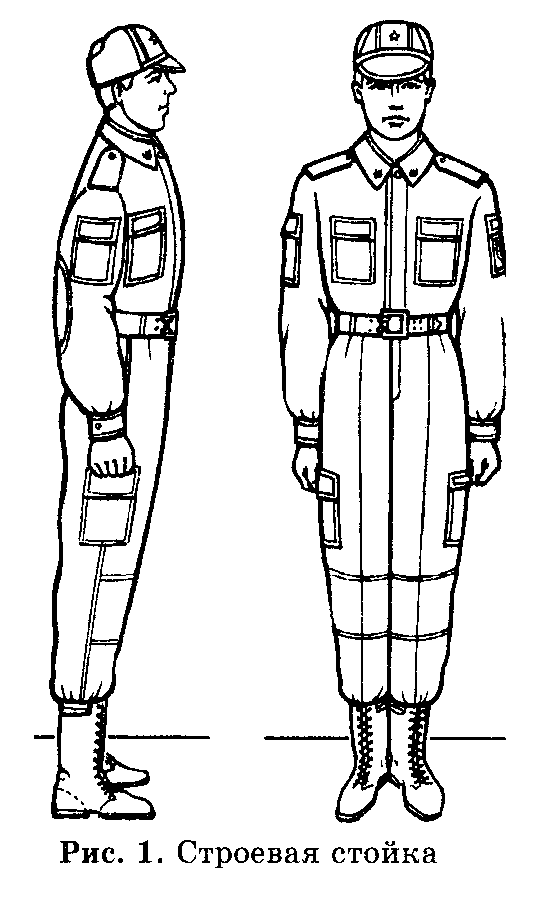 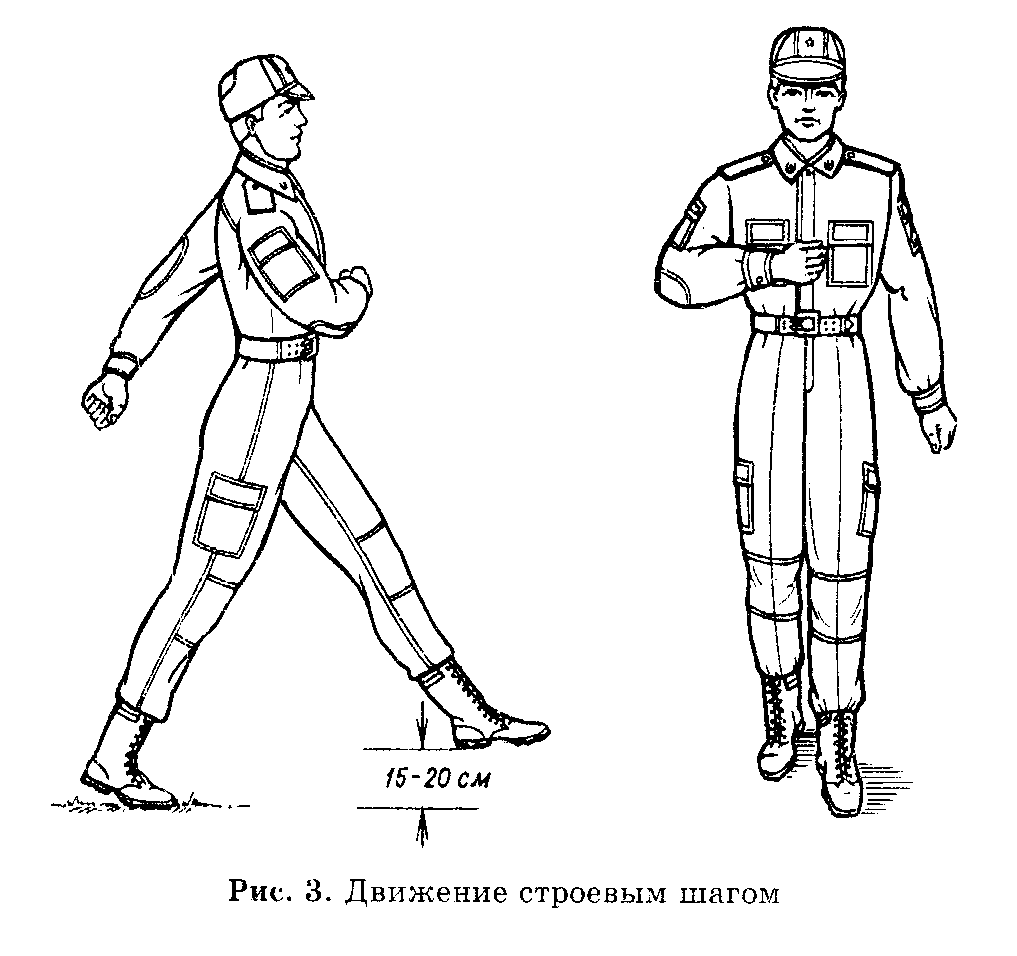 Командир строевым шагом выходит на середину строя и  командует: «отделение – РАВНЯЙСЬ! СМИРНО! Равнение на – СРЕДИНУ!»  и докладывает судье. Например: «Товарищ Судья! Команда  школы №____ для проведения конкурса «Смотра строя и песни» - построено. Командир  - юнармеец  Петров» Судья приветствует отделение. Юнармейцы отвечают: «Здравия желаем, товарищ судья!» «Вольно!». Командир отделения дублирует команду и строевым шагом становится на свое место в строю. 2. Проверка внешнего вида командыСудья проверяет внешний вид отделения, обращая внимание на форму одежды: (наличие головных уборов, наглаженность и подгонку обмундирования, чистоту обуви и аккуратность причесок). После проверки внешнего вида командир обращается к судье:«Товарищ судья, разрешите приступить к выполнению строевых приёмов»Судья: -  «Разрешаю» 3. Строевые приемы в составе отделения на месте. Выполнение команд: Командир переходит к выполнению программы в составе команды: «РАЗОЙДИСЬ! Отделение - КО МНЕ! в одну шеренгу – СТАНОВИСЬ!» - команда выстраивается влево от командира, быстро занимают свое место в строю. Командир с началом построения выходит из строя и следит за выстраиванием команды: «РАВНЯЙСЬ! СМИРНО!» - отделение принимает строевую стойку. «На первый и второй – РАССЧИТАЙСЬ!» «В две шеренги – СТРОЙСЯ», «В одну шеренгу – СТРОЙСЯ!»;«В две шеренги – СТРОЙСЯ!» «Напра-ВО! Нале-ВО! Кру-ГОМ!» Командир подает команды для осуществления поворотов на месте (2 раза каждый элемент).4.Проверка строевой подготовки команды в движении. Строевые приемы в составе отделения в движении.Командир выстраивает команду в колонну по два (Отделение за мной в колонну по два становись!). «РАВНЯЙСЬ! СМИРНО! Строевым шагом – МАРШ!».  В движении строевым шагом (отделение выполняет команды командира) изменение направления движения «правое (левое) плечо вперед – МАРШ!» «ПРЯМО!». Перестроение из колонны по два в колонну по одному и обратно, повороты в движении «на-ЛЕВО» «на - ПРАВО» «КРУГОМ - марш» (Командир подает команды для осуществления поворотов в движении (2 раза).Выполнение воинского приветствия в строю «СМИРНО! Равнение на – ПРАВО! (!)» - повернув голову в сторону судьи, командир прикладывает руку к головному убору, правая колона держит голову прямо, левая колонна поворачивает на право  и на оборот. В движении по команде командира «Песню запе-ВАЙ!» исполняется  один куплет и припев строевой песни. Вывод отделения на исходную позицию и по команде на месте «Стой», остановить отделение. Развернуть отделение лицом к судейскому составу  и доложить о завершении выполнения  приемов по строевой подготовке.Приложение № 2 ЗАЯВКАна участие в муниципальном конкурсе «Смотр строя и песни» в рамках месячника оборонно-массовой и спортивной работы, посвященного Дню защитника Отечества Команда «__________________________»_________________________________________________________________________(наименование учебного заведения)Название песни ___________________________________________________________                                                 (заполняется обязательно)Состав команды:Всего допущено к конкурсу _________ человек.Командир отделения____________________________________________________________                              (фамилия, имя полностью)Руководитель команды____________________________________________________________                                    (ФИО полностью)Дата подачи заявки ____________________ Руководитель ОО ______________________ / ___________________                                           подпись                                   Ф.И.О.м.п.Утверждаю:                                                                                                                     Начальник Управления образования                                                                   администрации Гурьевского                                                       муниципального района                                                               _____________ / О. В. Темникова                                               «____» ____________ 2017 г.       ПОЛОЖЕНИЕо проведении районной выставки технического творчества учащихся, посвященной «Дню защитника Отечества»I. Общие положенияНастоящее положение определяет порядок организации и проведения районной выставки технического творчества учащихся, посвященной Дню защитника Отечества (далее – Выставка) на базе Муниципального автономного учреждения дополнительного образования "Центр дополнительного образования" города Гурьевска (далее - МАУ ДО "ЦДО"). Учредителем Выставки является Управление образования администрации Гурьевского муниципального района.II. Цели и задачи выставкиРайонная выставка технического творчества проводится в целях:выявления и поддержки талантливых детей;содействия развитию технического творчества учащихся;воспитания чувства патриотизма, уважения к историческому прошлому своей страны.Задачи выставки:повышение творческого мастерства детей и подростков;вовлечение учащихся в объединения технического творчества;развитие профессиональной ориентации учащихся и интереса к своей будущей профессии;привлечение внимания общественности к вопросам организации досуга детей через развитие технического творчеств.III. Время и место проведения выставкиВыставка состоится на базе МАУ ДО "ЦДО", по адресу:__________________________________________________________________IV.  Программа выставки21 февраля - открытие Выставки;- защита проектов, работа жюри;22 февраля – 01 марта- проведение экскурсий;02 марта - закрытие выставки.V. Участники выставкиВ Выставке принимают участие учащиеся общеобразовательных школ и учреждений дополнительного образования Гурьевского муниципального района, педагоги-руководители.VI. Разделы выставкиВыставка проводится по следующим разделам:радиотехника и электроника (электронные приборы, игры и системы);начальное техническое моделирование и конструирование;спортивно-техническое моделирование (авиа-, судо-, авто-, ракетомоделизм);техническая игрушка.VII.  Требования к моделямВсе модели, представленные на Выставку, должны иметь современный дизайн и отвечать требованиям электро- и пожарной безопасности. Каждая модель должна иметь описание, схему, сведения об авторе и руководителе (Ф.И.О. /полностью/, место учебы, работы, должность).VIII. Критерии оценки моделей Основные критерии выставочных работ:- соответствие теме- оригинальность авторской идеи- сложность исполнения- эстетическое оформление- аккуратность исполнения- выступление учащегося (защита модели) Формы выступления:- доклад;- презентация.Учащийся должен подготовить:     представление модели;     аргументировать свой выбор;  рассказать о поставленных перед собой задачах: конструктивных, технологических, экологических, эстетических, экономических и др.;   дать краткую историческую справку о создании прототипа модели и области его применения;     рассказать о ходе изготовления модели:- вид материала, использованного в модели;- какие технологичные приемы применялись при изготовлении модели;- конструкторско-технологическое решение поставленных задач;- решение проблем, возникших в ходе изготовления.IX. Порядок организации и проведенияДля участия в Выставке необходимо в срок до 14 февраля 2018 года подать в организационный комитет предварительную заявку (приложение №1).Каждая модель сопровождается сведениями об авторе и руководителе (Ф.И.О. /полностью/, место учебы, работы, должность).Заявки необходимо отправить по электронной почте: cdogur@yandex.ru с указанием  темы: «Выставка 23 февраля». Каждая работа должна сопровождаться этикеткой размером 50 х 80 мм2 (шрифт № 14), в которой указывается: образовательная организация, Ф.И. автора (полностью), класс (группа), название модели, ФИО педагога-руководителя.Работы детей образовательные организации доставляют самостоятельно 21 февраля с 10.00 до 11.00 часов. По необходимости иметь все принадлежности для оформления своих моделей. Вывоз моделей образовательными организациями осуществляется 02 марта с 10.00 до 13.00 часов.ОргкомитетДля организации и проведения Выставки формируется Оргкомитет.Полномочия оргкомитета:обеспечивает информационную поддержку Выставки; обеспечивает непосредственное проведение Выставки; организует охрану моделей во время работы Выставки;информирует образовательные организации о проведении Выставки;приглашает жюри и координирует их работу;подводит итоги и организует процедуру награждения.X. Подведение итогов и награждениеПолномочия жюри:проводит оценку представленных на Выставку моделей в соответствии с экспертной картой (приложение № 2);определяет победителей и призеров;предоставляет итоги Выставки в оргкомитет.Авторы лучших работ награждаются грамотами Управления образования администрации Гурьевского муниципального района.  Приложение № 1ЗАЯВКАна участие в муниципальном образовательном мероприятии «Выставка технического творчества учащихся посвященная «Дню защитника Отечества»Подпись руководителя ОУ, печатьПриложение № 2 ЭКСПЕРТНАЯ КАРТА Утверждаю:                                                                                                                     Начальник Управления образования                                                                   администрации Гурьевского                                                       муниципального района                                                               _____________ / О. В. Темникова                                               «____» ____________ 2017 г.                                                                                                   Положение
о проведении II муниципального фестиваля
любительских школьных фильмов «Наш школьный Ералаш»Общие положенияУчредителем II муниципального фестиваля любительских школьных фильмов «Наш школьный Ералаш» (далее – Фестиваль), является Управление образования администрации Гурьевского муниципального района.Общее руководство по организации и проведению Фестиваля осуществляет Управление образования администрации Гурьевского муниципального района Организацию и проведение Фестиваля осуществляет Муниципальное автономное учреждение дополнительного образования «Центр дополнительного образования» города Гурьевска (далее – МАУ ДО ЦДО).Фестиваль проводится ежегодно.Экспертную оценку фильмов, представленных на Фестивале, осуществляет жюри, в состав которого входят: представители Управления образования Гурьевского муниципального района, специалисты Управления культуры,  педагоги учреждений дополнительного образования и общеобразовательных учреждений.Цели и задачиФестиваль проводится в целях поддержки и развития видеотворчества среди учащихся общеобразовательных организаций и учреждений дополнительного образования Гурьевского муниципального района. Задачи Фестиваля:содействовать выявлению и объединению творчески мыслящей молодежи, делающей или планирующей сделать первые шаги в области кино и видеоискусства;способствовать популяризация искусства кинематографии среди молодежи;способствовать формированию коммуникационной площадки для общения кинолюбителей и их профессионального развития;создать условия для творческой поддержки начинающих кинолюбителей.Условия и порядок проведения конкурсаВ Фестивале принимают участие учащиеся образовательных организаций Гурьевского муниципального района, занимающиеся видео творчеством, как при участии художественного руководителя в лице педагога (работающего в сфере образования), так и без него (далее – участники конкурса).Тематика фильмов, представленных на Фестиваль - ДРУЖБА.Фестиваль проводится в 2 этапа. 1 этап – отборочный с  15 декабря 2017 года по 31 января 2018 года. 2 этап – конкурсный показ – февраль 2018 года. (График конкурсного показа будет сообщен дополнительно).Привлекать посторонних лиц к созданию фильма запрещается. На Фестивале принимаются: игровые фильмы. Содержание фильма не должно выходить за рамки главы 2 статьи 9 Закона РФ от 29.12.2010 № 436-ФЗ "О защите детей от информации, причиняющей вред их здоровью и развитию" и других законодательных актов, регламентирующих публичные кинопоказы. Продолжительность фильма не более 15 минут. Каждый участник конкурса предоставляет заявку (Приложение 1) и фильм в электронном виде на электронный адрес: cdogur@yandex.ru . Срок приема заявки с 01.10.2017  года  по 25.01. 2018 года. Контактное лицо: Оболенский Александр Геннадьевич (тел. 8.923.490.42.23).Конкурсная работа принимается файлом в одном из перечисленных форматов: AVI, mp4, MOV. Разрешение видео: 720х576 (формат 4х3) или 1280 х 720, 1920 х 1080 (формат 16х9), видео-битрейт: не менее 3 Мбит/сек.Если формат видеофайла не соответствует рекомендациям, организаторы оставляют за собой право потребовать изменить формат файла или отклонить заявку по причине низкого качества или возможных проблем с воспроизведением файла. Подача заявки автоматически подтверждает согласие автора со всеми пунктами данного Положения. Конкурсные работы остаются в архиве конкурса.Организаторы конкурса имеют право некоммерческой демонстрации любых фильмов (а также их фрагментов) представленных на конкурс на большом экране, в сети Интернет, без уведомления авторов (создателей) и без выплаты им какого-либо вознаграждения. Конкурсную программу формирует организационный комитет конкурса. Организационный комитет не представляет письменных или устных объяснений своего решения создателям фильмов, заявленных на конкурс.Ответственность за использование в фильме любого стороннего авторского контента несёт исключительно автор/режиссёр фильма, заявивший его к участию в конкурсе.Номинации ФестиваляПобедители Фестиваля определяются по следующим номинациям: Лучший сценарий (история);Лучший режиссёр;Лучший операторЛучший художник/гример;Лучший монтаж;Лучший актёр;Лучшая актриса;Лучший актёр/актриса 2 плана;Лучший фильм.Требования к оформлению фильма:Заставка студии или надпись студии.Например:  «Творческое объединение «Мир Кино» или «МБОУ «СОШ №…» представляет…».Обязательным условием фильма являются титры, в которых указываются все авторы: автор сценария; режиссер, оператор, художник, монтажер, актеры.В фильме должен быть перечень использованной в данном фильме музыки. Например:- В фильме использованы композиции: А.Пугачева – «Про лето» - В фильме использована музыка композиторов В. Шаинского, К. Меладзе и т.д. Подведение итогов конкурса6.1. Победитель в номинации «Приз зрительских симпатий» определяется путём зрительского голосования  и анкетирования во время конкурсного показа.6.2. Приз жюри «Лучший фильм» и Приз зрителей «Приз зрительских симпатий» имеют равную силу и являются номинациями-победителями.6.3. Заявленные на конкурс фильмы оцениваются жюри путем открытого совещания и вынесения общего решения, которое заносится в протокол заключительного заседания жюри.6.4. Итоги конкурса будут объявлены в феврале 2018 года на торжественной церемонии закрытия конкурса.6.5. Победители в каждой номинации будут награждены дипломами Управления образования администрации Гурьевского муниципального района. 6.6. Жюри конкурса вправе учредить дополнительные номинации, специальный приз конкурса.6.7. Итоги Фестиваля будут опубликованы на сайте МАУ ДО ЦДО в разделе «Новости» (http://gurcdo.ucoz.net/).Приложение №1
Заявка на участие во II кинофестивале любительских школьных фильмов «НАШ ШКОЛЬНЫЙ ЕРАЛАШ»Ссылку на фильм (через файлообменник) прикрепляйте в теле письма.  Желательно, чтобы файл был не больше 3 ГБ.Утверждаю:                                      Начальник Управления образования                                      администрации Гурьевского                                                 муниципального района                                                                                                _____________ / О. В. Темникова                                                                                                                           «____» ____________ 2017 г.                   Положение о муниципальном конкурсе по декоративно-прикладному искусству среди дошкольных образовательных организаций Гурьевского муниципального района «Подснежник»,посвященного Международному женскому дню 8 марта Общие положенияУчредителем муниципального конкурса по декоративно-прикладному искусству  среди дошкольных образовательных организаций Гурьевского муниципального района «Подснежник» (далее – Конкурс), посвященному Международному женскому дню 8 марта, является Управление образования администрации Гурьевского муниципального района. Конкурс проводится ежегодно.Общее руководство по организации и проведению муниципального Конкурса детского творчества осуществляет Управление образования администрации Гурьевского муниципального района.Организацию и проведение Конкурса осуществляет Муниципальное автономное учреждение дополнительного образования «Центр дополнительного образования» города Гурьевска (далее – МАУ ДО ЦДО).Экспертную оценку конкурсных работ осуществляет жюри, в состав которого входят: представители Управления образования Гурьевского муниципального района, общеобразовательных организаций и учреждений дополнительного образования.Цели и задачиМуниципальный Конкурс проводится с целью развития декоративно-прикладного искусства и поддержки традиций народного творчества, художественных промыслов в детских дошкольных образовательных организациях Гурьевского муниципального района.Задачи Конкурса:поддерживать  и стимулировать творческую активность по декоративно – прикладному искусству воспитанников и воспитателей дошкольных образовательных организаций Гурьевского муниципального района; способствовать обмену творческим опытом и укрепление связей между учреждениями дополнительного образования и дошкольными образовательными организациями Гурьевского муниципального района;способствовать развитию одаренности  детей и новаторству среди педагогических работников для развития новых тенденций и направлений декоративно-прикладного искусства.Условия участия в конкурсеВ Конкурсе могут принять участие учащиеся дошкольных  образовательных организаций Гурьевского муниципального района.В номинации «Я – Мастер» могут принять участие педагогические работники образовательных учреждений Гурьевского муниципального района.Допускается только индивидуальное участие в конкурсе.Каждое учреждение – участник Конкурса – представляет свои работы по теме «Весна».В каждой номинации допускаются не более пяти творческих работ  (творческие работы могут взаимозаменяться по номинациям).Для участия в конкурсе на электронный адрес МАУ ДО ЦДО: cdogur@yandex.ru   до 2 марта 2018 года направляется заявка утвержденной формы (Приложение №1).Контактные телефоны 8 908 932 68 37, Епифанова Наталья Сергеевна.График проведения и работы конкурса(График проведения и работы выставки будет сообщен дополнительно).НоминацииКонкурс проводится по следующим номинациям:«Подарок» - работы могут  быть выполнены в любой технике декоративно-прикладного творчества;  «Рисунок» - работы могут быть выполнены в любой технике изобразительного искусства, должны быть представлены в формате А4 и обязательно оформлены в рамку;«Я - Мастер» - работы   могут быть выполнены в любой технике.Критерии оценки творческих работиндивидуальная творческая идея;художественное оформление и дизайн;новизна технического использования материала в практике (использование новых технологий);уровень мастерства и самостоятельность выполнения творческой работы учащимися;Требования к оформлению творческих работКонкурсные работы должны иметь этикетку к творческим работам детей, размером 5х 10 см   с указанием:название работы, ФИ и возраст исполнителя, Номинация;ФИО педагога;образовательная организация.Конкурсные работы должны иметь этикетку к творческим работам педагогов, размером 5х 10 см   с указанием:название работы, ФИО педагога;занимаемая должность;номинация;образовательная организация.В номинации «Рисунок» этикетка располагается на обратной стороне.Приветствуются работы, оформленные в единую композицию.Все оборудование, необходимое для монтажа экспозиции (стенды, ширмы, подставки, кубы, крепежный материал) участники выставки привозят с собой.Награждение по итогам Конкурса.По результатам проведения конкурса в каждой номинации определяются победители (I место) и призеры (II и III место).Победители и призеры награждаются грамотами Управления образования администрации Гурьевского муниципального района.Итоги Конкурса будут опубликованы на сайте МАУ ДО ЦДО в разделе «Новости» (http://gurcdo.ucoz.net/).Жюри оставляет за собой право определить Гран–При Конкурса среди учреждений-участников.Приложение № 1Заявка на участие в муниципальном конкурсе по декоративно-прикладному искусству среди дошкольных образовательных организаций Гурьевского муниципального района «Подснежник»,посвященного Международному женскому дню 8 мартаОбразовательное учреждение, территория, телефон, e-mailПросит включить в состав участников муниципальной выставки:Заявка на участие в муниципальном конкурсе по декоративно-прикладному искусству среди педагогических работников образовательных организаций Гурьевского муниципального района «Подснежник»,посвященного Международному женскому дню 8 мартав номинации «Я – Мастер»Руководитель ОО _______________________ /___________________                                                   подпись                             Ф.И.О.          м.п.                                                                                             датаПОЛОЖЕНИЕо муниципальном этапе областного конкурса по Безопасности дорожного движения среди отрядов Юных инспекторов движенияобщеобразовательных организаций Гурьевского муниципального района«Безопасное колесо»Общие положенияМуниципальный конкурс  среди отрядов юных инспекторов движения «Безопасное колесо» проводиться на основании областного  положения и  является лично-командным первенством среди учащихся общеобразовательных организаций Гурьевского муниципального районаКонкурс проводится Управлением образования администрации Гурьевского муниципального района и отделением Государственной инспекции безопасности дорожного движения отдела МВД России по Гурьевскому району  совместно с другими заинтересованными учреждениями и организациями. Организацию и проведение конкурса осуществляет МАУ ДО «Центр дополнительного образования» города Гурьевска.1.4. Цели Конкурса:воспитание законопослушных участников дорожного движения;профилактика детской безнадзорности и беспризорности;формирование у учащихся культуры здорового и безопасного образа жизни.1.5. Задачи Конкурса:способствовать сокращению детского дорожно-транспортного травматизма;совершенствовать работу по профилактике детской беспризорности и безнадзорности;способствовать предотвращению правонарушений с участием детей;закрепить знания Правил дорожного движения Российской Федерации (далее – ПДД) среди учащихся;привлечь детей к участию в пропаганде правил безопасного поведения на улицах и дорогах;способствовать вовлечению детей в отряды юных инспекторов движения;прививать учащимся потребность  в систематических занятиях физической культурой и спортом. Организация и проведение КонкурсаОбщее руководство подготовкой и проведением Конкурса осуществляет оргкомитет Конкурса (Приложение №1), который формируется Организаторами Конкурса из числа представителей отделения Государственной инспекции безопасности дорожного движения отдела МВД России по Гурьевскому району, Управлением образования администрации Гурьевского муниципального района.Конкурс проводится в два этапа:1 этап (3.03.2018) - Творческий конкурс агитбригад, посвящённый 45 летию образования отрядов ЮИД России, среди отрядов ЮИД общеобразовательных организаций Гурьевского муниципального района. Состав команды 6 человек,  возраст 11-14 лет.2 этап (2.05.2018) теоретический:- «Знатоки правил дорожного движения»;- «Знание основ оказания первой доврачебной помощи»; - «Основы безопасности жизнедеятельности(дата и место проведения будет сообщено дополнительно)  практический: - «Фигурное вождение велосипеда» (Приложение№5) (дата и место проведения будет сообщено дополнительно) 2.3. Подведение итогов Конкурса возлагается на судейскую коллегию, утверждаемую Оргкомитетом Конкурса.2.4. Правила поведения участников на соревнованиях, порядок и условия проведения этапов Конкурса, перечень элементов и система начисления штрафных баллов регламентируются Правилами проведения Конкурса (Приложение 2). 3. Участники Конкурса3.1. Участниками Конкурса являются члены отряда ЮИД (10-12 лет)3.2. Состав команды – 4 человека: 2 мальчика и 2 девочки.3.3.  Форма одежды парадная (школьная, белый верх обязательно), эмблема команды у каждого    участника4. Условия участия в Конкурсе4.1. Каждая команда, принимающая участие в Конкурсе, при регистрации предоставляет следующие документы: именную заявку, заверенную образовательным учреждением (Приложение 3);свидетельство о рождении, (ксерокопию) на каждого участника Конкурса (оригинал документа возвращается при регистрации);4.2.  При регистрации участников Конкурса производится формирование списка участников конкурса, с указанием персональных данных, который по окончании конкурса передается в Оргкомитет Конкурса. 4.3. В случае выявления Главной судейской коллегией несоответствия между представленными командой документами и действительным возрастом участников конкурса, команда дисквалифицируется с конкурса. 4.4. При отсутствии документов, предусмотренных п.4.1., команда к участию в Конкурсе не допускается.5. Программа Конкурса5.1. Программа Конкурса включает в себя 4 состязания (станции) в личном зачете, а также 1 - в командном зачете,  5.2. Личный зачет:1 станция: «Знатоки правил дорожного движения» – индивидуальный теоретический экзамен на знание ПДД;2 станция: «Знание основ оказания первой доврачебной помощи» – индивидуальный экзамен, включающий в себя вопросы на знание основ оказания первой доврачебной помощи и задания по их практическому применению;3 станция: «Фигурное вождение велосипеда» – индивидуальное фигурное вождение велосипеда на специально оборудованной препятствиями площадке; 5.3. Командный зачет: 4 станция: «Основы безопасности жизнедеятельности» – командный теоретический экзамен на знание основ безопасного поведения на дороге.6. Условия проведения Конкурса6.1. Состязания для участников Конкурса начинаются не ранее 10.00 и заканчиваются не позднее 15.00 по местному времени.6.2. Команда, прибывшая на Конкурс, должна быть в спортивной форме одежды (этап: Фигурное вождение велосипеда),   6.3. Разработку тестов, вопросов, заданий для теоретических и практических экзаменов, формирование экзаменационных билетов в соответствии с настоящим Положением и Правилами проведения Конкурса осуществляет Оргкомитет Конкурса и рабочая группа Конкурса. 6.4. Порядок проведения состязаний, систему подсчета баллов доводит судейская коллегия на общем собрании представителей команд. 6.5. Правила и особенности проведения каждого состязания Конкурса разъясняются участникам главными судьями на станциях непосредственно перед началом состязаний.  6.6. Каждый участник при прохождении станций 3 и 4 должен быть в защитных средствах (шлем, наколенники, налокотники), которые выдаются оргкомитетом конкурса.6.7.  На соревнованиях на 3 станции участники выступают на велосипедах предоставленные  организаторами. Допускается использование велосипедов с диаметром колеса до 50 см, шириной протектора – , ножными, ручными или комбинированными тормозами. 6.8. Подсчет результатов ведется по количеству баллов, полученных как каждым участником лично, так и суммарно всеми членами команды, в соответствии с Правилами проведения конкурса  7. Подведение итогов Конкурса, награждение победителей и призеров7.1. Итоги конкурса подводит Главный судья конкурса и судейская коллегия утвержденные оргкомитетом конкурса7.2. Подведение итогов состязаний на каждой станции производится судьями сразу по окончании состязаний или Конкурса.  7.3. За нарушения Правил проведения Конкурса Главная судейская коллегия имеет право не присуждать призовые места.7.4. Победителями и призерами Конкурса становятся:- 3 команды, занявшие первые три места по сумме баллов, полученных командами на всех станциях конкурса, (3 диплома и 3 командных приза (за 1, 2 и 3 место)); - команда, занявшая 1 место, по всем видам конкурсам становится абсолютным победителем Конкурса и награждается переходящим кубком Конкурса «Безопасное колесо»;- 3 мальчика и 3 девочки, занявшие первые три места по сумме баллов, полученных в личном зачете Конкурса; - 3 мальчика и 3 девочки, показавших лучшие результаты на каждой из станций 1, 2, 3, 4 (по сумме баллов), предусматривающих личное первенство (24 диплома, 24 приза);7.6. Главная судейская коллегия имеет право присудить дополнительные поощрительные и специальные призы Конкурса.8. Финансирование Конкурса8.1. Финансирование Конкурса осуществляется за счет средств бюджета Гурьевского муниципального района и ФП по БДД Примечание. За нарушение отрядами, отдельными участниками, их руководителями настоящего Положения, недисциплинированное поведение, неуважительное отношение к участникам Конкурса, членам судейской коллегии, членам Оргкомитета или обслуживающего персонала, воспрепятствование работы судейской коллегии, Оргкомитет вправе при определении победителей понизить на 1 ступень или отстранить членов команды или всю команду от участия в Конкурсе.Приложение №1Организационный комитетпо проведению муниципального этапаобластного конкурса «Безопасное колесо»Приложение №2.ПРАВИЛАпроведения муниципального конкурса по Безопасности дорожного движения среди отрядов Юных инспекторов движения общеобразовательных организаций Гурьевского муниципального района «Безопасное колесо»1. Общие положения1.1. Правила проведения районного  конкурса по Безопасности дорожного движения среди отрядов Юных инспекторов движения (далее – финал конкурса) включают в себя программу проведения конкурса с подробным описанием состязаний, организационные требования к местам проведения состязаний,  требования к проведению Конкурса, правила поведения и возраст участников  Конкурса. 2. Участники финала Конкурса        2.1. К участию в конкурсе допускаются команды в составе 4 человек (2 мальчика, 2 девочки) 10-12 лет, в сопровождении представителя общеобразовательного учреждения, в чьи обязанности входит предупреждение детского дорожно-транспортного травматизма.3. Программа проведения Конкурса3.1. Программа проведения Конкурса включает в себя состязания (станции):      3 - в личном зачете,       2 – в командном,  Программа конкурса состоит из практических и теоретических заданий, которые в полном объеме доводятся до участников непосредственно перед началом состязаний на каждой станции.3.2. Личный зачет:1 станция проводится во втором этапе: «Знатоки правил дорожного движения» – индивидуальный теоретический экзамен на знание Правил дорожного движения Российской Федерации (далее -  ПДД);2 станция проводится в третьем этапе: «Знание основ оказания первой доврачебной помощи» – индивидуальный экзамен, включающий в себя вопросы на знание основ оказания первой доврачебной помощи и задания по их практическому применению;3 станция проводится во втором этапе: «Фигурное вождение велосипеда» – индивидуальное фигурное вождение велосипеда на специально оборудованной препятствиями площадке;3.3. Командный зачет:4 станция проводится в третьем этапе: «Основы безопасности    жизнедеятельности» – командный теоретический экзамен на знание основ безопасного поведения на дороге.4. Станции Конкурса 4.1.   Личный зачет:1 станция - «Знатоки правил дорожного движения»Состязания проводятся в классе оборудованном компьютерами, на        которых установлены электронные билеты по Правилам дорожного движения.На станцию прибывают одновременно не более 1 команды согласно программе. Сопровождающие на станцию не допускаются. Конкурсные состязания для команд проводятся в следующем порядке:-  по команде главного судьи станции все участники приглашаются в помещение (аудиторию) и рассаживаются по местам, указанным судьей;- по команде главного судьи станции каждый участник вносит требуемые личные данные в строке регистрации в компьютерной программе;- главный судья станции кратко напоминает участникам систему    внесения ответов, объясняет порядок и правила выполнения заданий;- по команде главного судьи приступают к выполнению заданий;Задания на знание ПДД включают в себя:- 6 задач на очередность проезда перекрестка транспортными средствами, количество которых составляет не более 3-х. Одно транспортное средство, обязательное в каждой задаче, – велосипед. Задачи даются с нарастающим порядком транспортных средств. Не допускаются задания, предполагающие одновременный проезд двух и более транспортных средств;- 2 задачи на знание сигналов регулировщика; - 2 задачи с использованием иллюстраций, каждая из которых содержит не более 4 картинок, на которых изображены велосипедисты, едущие по правилам или с нарушениями; - 2 задачи с использованием иллюстраций, каждая из которых содержит не более 4 картинок, на которых изображены пешеходы, идущие по правилам или с нарушениями; - 2 задачи с использованием иллюстраций, каждая из которых содержит не более 4 картинок, на которых изображены пассажиры, едущие в транспортном средстве по правилам или с нарушениями. За каждое неверно выполненное задание начисляется 3 балла. За нарушение дисциплины во время выполнения заданий (разговоры друг с другом, подсказки, использование шпаргалок, споры с судьей и т.д.) в первый раз начисляется 3 штрафных балла конкретному участнику, за повторное нарушение участник отстраняется от состязаний на данной станции. При этом ему начисляется максимальное количество штрафных баллов, предусмотренных на данной станции.  Сводная ведомость утверждается подписью главного судьи станции и передается в Главную судейскую коллегию.При определении победителей учитывается количество полученных штрафных баллов. При равенстве верно выполненных заданий предпочтение отдается участнику, затратившему наименьшее время на решение заданий. 2 станция  - «Знание основ оказания первой доврачебной помощи»Проводится в закрытом помещении. Задания для состязаний на указанной станции включают вопросы на знание основ оказания первой доврачебной помощи (1 теоретическое и 2 практических задания). Каждый участник выполняет задания согласно выбранным билетам в каждом из трех заданий:1 задание – решение билета, состоящего из 5 теоретических вопросов на знание основ оказания первой доврачебной помощи с вариантами ответов, один из которых – верный. Вопросы в данном блоке составлены по следующим темам: оказание первой доврачебной помощи при ранах, кровотечениях, переломах, ожогах, обморожениях, травмах головы, грудной клетки, живота, шоке, обмороке, виды транспортировки пострадавших. Время на выполнение 1-го задания фиксируется для каждого участника отдельно, но не более 2-х минут.2 задание – 1 практический вопрос по применению общедоступных перевязочных средств, содержащихся в автомобильной аптечке  Участникам необходимо найти из предложенных перевязочных средств название, описание, назначение, способ и порядок применения.Время, отведенное для выполнения 2-го задания – не более 2-х минут. За каждое неверно выполненное задание начисляется по 2 штрафных балла. За невыполненное 2-е задание начисляется 5 штрафных баллов; за невыполненное 3-е задание начисляется 10 штрафных баллов. За нарушение дисциплины во время выполнения заданий (разговоры друг с другом, подсказки, использование шпаргалок, споры с судьей и т.д.) в первый раз начисляется 3 штрафных балла конкретному участнику, за повторное нарушение участник отстраняется от состязаний на данной станции. При этом ему начисляется максимальное количество штрафных баллов, предусмотренных на данной станции.  Бланки с ответами 1-го задания проверяются судьями станции сразу по окончании состязания согласно подготовленным трафаретам с ответами, при этом выставляется количество неправильных ответов и указывается сумма штрафных баллов. За соблюдением правил выполнения 2-го задания наблюдают судьи, которые делают в своих ведомостях отметки о штрафных баллах каждого участника.Результаты из протоколов вносятся в сводную ведомость, которая утверждается подписью главного судьи станции и передается в Главную судейскую коллегию.При определении победителей учитывается количество полученных штрафных баллов.При равенстве верно выполненных заданий предпочтение отдается участнику, показавшему наилучшее время при выполнении 1-го задания. При равенстве верно выполненных заданий и равенстве затраченного времени на решение 1-го задания, предпочтение отдается более юному участнику. 3 станция – «Фигурное вождение велосипеда»Станция проводится на площадке МАУ ДО ЦДО г. Гурьевска.Схема станции «Фигурное вождение велосипеда» разрабатывается с учетом условий нахождения и размеров площадки с указанием на ней элементов (препятствий). Площадки станции должны быть разделены на секторы: - 1 сектор – непосредственно площадка с элементами (препятствиями);- 2 сектор – места для проведения видео- и фотосъемок;- 3 сектор – техническая зона для подготовки велотехники;На этапе должно быть предусмотрено место для главного судьи этапа и  решения организационных вопросов.На каждую площадку одновременно прибывают не более 2 команд согласно программе проведения Конкурса. Сопровождающие на станцию не допускаются, но могут наблюдать за проведением состязаний со специально оборудованных площадок (мест). Каждая площадка станции содержит элементы фигурного вождения. Элементы располагаются на расстоянии не менее  друг от друга, согласно Приложению 5 Состязания на каждой площадке станции проводятся в следующем порядке:- по команде главного судьи станции участники приглашаются в техническую зону станции для проведения инструктажа;- судьи площадок кратко напоминают участникам порядок прохождения и правила выполнения заданий и проводят жеребьевку очередности выступления участников; - в каждом заезде на площадке принимает участие только один участник;- участники команды перед стартом индивидуально подгоняет велосипед; помощники судьи помогают провести регулировку велосипеда в соответствии с физическими данными участника; - по команде судьи площадки станции участник выходит на старт; - финиширует каждый участник там, где производился старт;- судья останавливает отсчет времени участника после окончания прохождения площадки, на финише.За соблюдением правил прохождения площадки станции наблюдают судьи, которые делают в своих ведомостях отметки о штрафных баллах каждого участника (Приложение 6). В протоколе судьи на финише записывается контрольное время каждого участника.В конце выступления судьями составляется протокол, в котором отмечается время прохождения участниками площадки станции и штрафные баллы. Результаты из протоколов вносятся в сводную ведомость, которая утверждается подписью главного судьи станции и передается в Главную судейскую коллегию.При определении победителей учитывается количество полученных штрафных баллов площадке станции. В случае равенства штрафных баллов первенство отдается участнику, затратившему наименьшее суммарное время на прохождение площадки станции. При равенстве штрафных баллов и времени, затраченного участниками на прохождение станции, предпочтение отдается более юному участнику. За нарушение дисциплины во время выполнения задания (разговоры друг с другом, подсказки, споры с судьей и т.д.) в первый раз начисляется 3 штрафных балла конкретному участнику, за повторное нарушение участник отстраняется от состязаний на данной станции. При этом ему начисляется максимальное количество штрафных баллов, предусмотренных на данной станции.  Во время состязаний по команде главного судьи проводится видеозапись для использования в работе судейской бригады.4.2. Командный зачет:4 станция – «Основы безопасности жизнедеятельности»Станция проводится, в закрытом помещении, условно поделенном на 2 сектора:- 1 сектор – Планшет №1 – специальный планшет с заданиями.- 2 сектор – Планшет № 2 – специальный планшет, на котором расположен макет «Уличное движение» (размером не менее 1х1 м), круглые фишки красного и зеленого цветов.Для проведения состязаний на данной станции для каждого планшета готовится несколько вариантов заданий (не менее 4 для каждого планшета), которые вскрываются непосредственно перед началом состязаний.Команды согласно маршрутным листам прибывают на  станцию.Сопровождающие на станцию не допускаются. При выполнении заданий допускается общение участников между собой для принятия коллективного решения. Время выполнения задания на каждом планшете для каждой команды фиксируется отдельно, но не более 2-х минут.Задания на станции:- Планшет № 1 – команда выполняет 3 задания на знание дорожных знаков (из выложенных на стенде знаков необходимо выбрать знаки, указанные в задании). Время выполнения - 2 минуты.- Планшет № 2 – команда на макете «Дорожное движение» указывает 10 неправильных или правильных типов поведения пешеходов или велосипедистов (согласно заданию). Время выполнения - 2 минуты.Содержание заданий может быть изменено по решению Главной судейской коллегии Конкурса. За любую допущенную ошибку команде начисляется 2 штрафных балла. Такое же количество штрафных баллов дополнительно начисляется за не выполненное до конца задание по истечении времени.За соблюдением правил выполнения заданий планшетов наблюдают судьи, которые делают в своих ведомостях отметки о штрафных баллах каждой команды. По выполнению задания судьи записывают время, затраченное командой на его решение.В конце прохождения каждого планшета судьями составляется протокол, в котором отмечается время прохождения командами планшета станции и штрафные баллы. В карточке участника делается отметка о результатах пройденного состязания, после чего карточка возвращается участникам Конкурса. Результаты из протоколов вносятся в сводную ведомость, которая утверждается подписью главного судьи станции и передается в Главную судейскую коллегию.При определении победителей учитывается количество полученных штрафных баллов. При равенстве верно выполненных заданий предпочтение отдается команде, получившей наименьшее количество штрафных баллов на планшетах в следующей последовательности: 3,1,2. Если и эти действия не приводят к выявлению победителя, предпочтение отдается команде, затратившей наименьшее время для выполнения всех трех заданий суммарно. Во время состязаний по команде главного судьи производится фотосъемка или видеозапись для использования в работе судейской бригады.5. Творческий конкурс команд «ГАИ и ЮИД – Содружество ради жизни»Выступление в творческом конкурсе проводится командой участников с использованием средств художественной самодеятельности в любой малой сценической форме (инсценированная песня, литературный монтаж, поэтическая зарисовка, попурри, КВН, фрагмент урока и т.д.).Творческий конкурс проводится в закрытом помещении (актовый, концертный зал, сцена клуба и т.д.), позволяющем разместить одновременно не менее 80-ти человек. Помещение должно быть оборудовано звуковой и световой аппаратурой и другими необходимыми техническими средствами (экраном, проектором и пр.). Сопровождающие допускаются на творческий конкурс в качестве зрителей и помощников для технического обеспечения выступления команды. Участники творческого конкурса выступают в парадной форме юных инспекторов движения (далее – ЮИД) (форма  должна соответствовать направлениям деятельности отрядов ЮИД; не допускается использование форменной одежды сотрудников милиции, а также милицейской фурнитуры: погон, шевронов, эмблем и кокард). Допускается использование наглядной агитации, атрибутики, музыкального сопровождения и технического оснащения.Продолжительность выступления - до 5-ти минут. В случае превышения отведенного времени жюри Конкурса прибавляет за каждую минуту штрафной балл. На выступлении запрещается использование фонограммы с записанным голосом (фонограммы «+»). В случае нарушения данного условия, команда выступает вне конкурса. Творческий конкурс проводится в следующем порядке:- по команде председателя жюри творческого конкурса участники приглашаются в зал для проведения инструктажа;- председатель жюри творческого конкурса кратко напоминает конкурсантам порядок проведения творческого конкурса и проводит жеребьевку очередности выступления команд; - по команде председателя жюри творческого конкурса одна команда участников приглашается для выступления на сцену, следующая за ней команда выдвигается за сцену для подготовки к выступлению;- секретарь жюри творческого конкурса фиксирует время выступления команды.Творческий конкурс оценивается по 10-бальной системе по следующим критериям:  - соответствие теме, - творческая инициатива команды, - качество сценария (содержание текста), - оригинальность подачи материала, - композиционная завершенность, - мастерство исполнения, - полнота раскрытия темы, - четкость и доходчивость изложения, - эффект восприятия, связь с аудиторией, внешний вид и др. Каждый член жюри заполняет индивидуальные протоколы.Результаты индивидуальных протоколов вносятся в сводную ведомость,   которая утверждается подписью председателя жюри творческого конкурса и передается в Главную судейскую коллегию.9. Правила поведения участников КонкурсаКаждый участник Конкурса должен иметь карточку участника Конкурса (приложение 6) которая готовится учреждением, направляющим команду для участия в Конкурсе.Участник Конкурса обязан иметь при себе карточку участника на всех станциях; при ее отсутствии участник Конкурса к состязаниям не допускается.  Участники должны воздерживаться от любых намерений (действий), имеющих целью нарушить ход состязаний или повлиять на их результаты.Участники не могут иметь при себе и использовать любые средства радио - или мобильной связи.Участник не имеет права прекратить прохождение состязаний в случае, когда он считает себя пострадавшим из-за какого-либо нарушения со стороны других участников состязаний (за исключением случаев причинения вреда здоровью участника).Приложение № 3.Именная заявкана участие в муниципальном этапе областного конкурса среди отрядов ЮИД«Безопасное колесо - 2018»команда ______________________________________________Сопровождающий: ____________________________________                                                                  ФИО_____________________________________________(место работы, должность, контактный телефон)Руководитель ОО: ____________________________ / _____________________                                                 подпись                                                Ф.И.О.м.п.                                                                                                                     датаПриложение № 4Карточка участникаУтверждаю:Начальник Управления образования                        администрации Гурьевского муниципального района______________/ О.В. Темникова«___»__________2017 г.ПОЛОЖЕНИЕо муниципальном смотре детского творчества среди образовательных организаций  «Весенняя капель»  Общие положенияМуниципальный смотр  детского творчества «Весенняя капель» (далее – Смотр),  является итоговым смотром внеклассной работы образовательных организаций Гурьевского муниципального района. Учредителем Смотра является Управление образования администрации Гурьевского муниципального района.Общее руководство по организации и проведению Смотра детского творчества осуществляет Управление образования администрации Гурьевского муниципального района.Организацию и проведение Конкурса осуществляет Муниципальное автономное учреждение дополнительного образования «Центр дополнительного образования» города Гурьевска (далее – МАУ ДО ЦДО).Смотр  проводится ежегодно.Экспертную оценку осуществляет жюри, в состав которого входят: представители Управления образования Гурьевского муниципального района, методисты ИМЦ, работники Управления культуры, руководители учреждений дополнительного образования, педагоги общеобразовательных организаций. Смотр 2018 году проводится в рамках года _________ в России. Тема смотра «____________________». (Тема смотра будет указана позднее)Цели и задачиЦелью муниципального смотра  детского творчества «Весенняя капель» является выявление и популяризация лучших образцов детского творчества, поддержка талантливых детей, занимающихся в образовательных организациях.Задачи конкурса;развивать творческие способности детей, формировать их эстетический вкус средствами искусства;повышать художественный уровень исполнительского мастерства участников конкурса;выявлять творчески одаренных детей, приобщать их к искусству и сценической культуре;воспитывать у учащихся любовь к культуре родного края и искусству.Условия участия в СмотреВ смотре-конкурсе могут принимать участие учащиеся и детские творческие коллективы образовательных организаций всех видов и типов в возрасте от 7 до 18 лет.Каждая образовательная организация представляет свою конкурсную программу на базе своего учреждения (допускается показ конкурсной программы на площадке другой организации).Коллектив каждой образовательной организации представляет единую программу заявленной тематики, продолжительностью 40-45 минут.Использование фонограммы (+) запрещено. Один и тот же участник конкурсной программы образовательной организации может быть задействованы не более чем в трех номерах.В программе могут быть представлены различные творческие жанры:литературный (исполнение литературных произведений разных авторов (проза, поэзия, произведений собственного сочинения; литературно-музыкальная композиция);музыкальный (инструментальное исполнение музыкальных произведений);вокал (соло, дуэт и т.д.);хоровое пение;театральный;оригинальный (пантомима, пародия, цирковое искусство и др.);хореография.Образовательная организация, участник конкурса, представляет в оргкомитет заявку (Приложение № 1) на электронный адрес МАУ ДО ЦДО cdogur@yandex.ru до 17 марта 2018 года.Дата проведения конкурса и график выступления образовательных организаций будет объявлен дополнительно.Контактное лицо – Козлова Елена Викторовна4.  Критерии оценки программы, представленной на Смотрисполнительское мастерство;сценическая культура;соответствие репертуара возрастным и психологическим особенностям детей;соответствие содержания программы теме смотра;режиссерское решение;разнообразие использованных в программе жанров;численность детей, принимающих участие в программе; 5.​ Организационный комитетДля организации и проведения смотра – конкурса утверждается состав оргкомитета и жюри.Оргкомитет определяет процедуру проведения конкурса, организует работу жюри, отвечает за подведение итогов и торжественную церемонию награждения победителей.Состав жюри будет объявлен дополнительно.6.​ Подведение итогов СмотраПо итогам Смотра жюри присваивает:два Диплома I степени - 1 диплом среди образовательных организаций городов Гурьевска и Салаира;- 1 диплом среди образовательных организаций Гурьевского муниципального района (сельские территории);один Гран-при смотра  детского творчества «Весенняя капель».Жюри конкурса имеет право присваивать специальные дипломы программе образовательной организации, номеру, педагогу или участнику конкурса.Номера – победители войдут в программу Гала-концерта 1 июня в «День защиты детей» Приложение № 1 Заявка на участие в ежегодном муниципальном конкурсе детского творчества«Весенняя капель» по теме «_____________»1.​ Творческий коллектив (участник) ___________________________________(указать образовательное учреждение)2.​ Образовательная организация________________________________________________________3.​ Фамилия, имя, отчество (полностью) руководителя образовательной организации:_____________________________________________________________________4.​ Фамилия, имя, отчество (полностью) руководителя творческого коллектива:__________________________________________________________________________ 5.​ Перечень жанров, представленных в программе конкурса (обязательно):___________________________________________________________________________Руководитель ОО  __________________________ / _________________                                           подпись                                          Ф.И.О.м.п.                                                                                                                датаПОЛОЖЕНИЕо муниципальном конкурсе по профилактике детского дорожно-транспортного травматизма среди воспитанников дошкольных образовательных организаций «Знают все мои друзья, знаю ПДД и я»Общие положения1.1.Муниципальный конкурс по профилактике детского дорожно-транспортного травматизма среди воспитанников дошкольных образовательных организаций  «Знают все мои друзья, знаю ПДД и я» (далее - Конкурс) проводится в рамках мероприятий Федеральной целевой программы «Повышение безопасности дорожного движения в 2013 - 2020 годах» и направлен на активизацию деятельности дошкольных образовательных организаций  по обучению детей правилам безопасного поведения на дорогах и профилактики детского дорожно-транспортного травматизма.2. Цели и задачи Конкурса2.1. Целью Конкурса является повышение роли дошкольных образовательных организаций и семьи в пропаганде безопасного поведения на дороге, профилактике детского дорожно-транспортного травматизма, воспитании дисциплинированных, законопослушных участников дорожного движения.2.2. Задачи Конкурса:- Способствовать профилактике детского дорожно-транспортного травматизма;- Привлекать внимание родителей и общественности к проблеме детского дорожно-транспортного травматизма;- Развивать социальную активность родителей в области безопасности дорожного движения;- Развивать формы сотрудничества и взаимодействия педагогических коллективов дошкольных образовательных организаций с родителями, общественными организациями по профилактике детского дорожно-транспортного травматизма.3. Условия участия в Конкурса3.1. В Конкурсе принимают участие воспитанники дошкольных образовательных организаций (команда в составе 3-х человек, возраст 5-6 лет).3.2. Доставку команд (проезд к месту Конкурса и обратно) несут образовательные организации – участники Конкурса.4. Сроки и место проведения КонкурсаО дате и месте проведения Конкурса будет сообщено дополнительно.5. Руководство и организаторы5.1. Общее руководство по подготовке и проведению Конкурса осуществляют Управление образования администрации Гурьевского муниципального района и ОГИБДД МВД России по Гурьевскому району.5.2. Организация и ведение Конкурса возложены на Муниципальное автономное учреждение дополнительного образования «Центр дополнительного образования» города Гурьевска.6. Порядок проведения Конкурса6.1.   Конкурс проводится в два этапа:I этап (28.03.2018) –муниципальный. II этап (7.04.2018) – областной. С участием победителей I этапа. Финальный этап проводится в Кузбасском детско-юношеском центре безопасности дорожного движения.Заявки направляются Организаторам Конкурса по электронному адресу cdogur@yandex.ru - до 25 марта 2018года.Контактное лицо – Пронина Инна Николаевна, тел. 8 923 618 73 55.7. Содержание проведения Конкурса7.1. Форма проведения мероприятия – конкурс, с прохождением участниками этапов.7.2. Этапы Конкурса:«Юный пешеход».Этап включает в себя вопросы по правилам перехода проезжей части на регулируемых и нерегулируемых пешеходных переходах, дорожных знаках и разметке, обозначающих пешеходный переход, сведения о светофорах, поведение во дворах.                  «Я пассажир». Этап включает в себя вопросы по правилам поведения на остановках общественного транспорта, поведения в транспорте, правила перевозки детей в легковом автомобиле.  «Транспорт».Этап включает в себя вопросы по определению вида транспорта. Участникам команды будут представлены карточки с рисунками транспортных средств, по 3 картинки на каждый вид транспорта.Участникам необходимо перечислить легковые автомобили, общественный транспорт, грузовой транспорт, пассажирский транспорт.«Юный водитель». На этапе участник на электромобиле должен проехать определённый участок дороги, соблюдая правила дорожного движения: сигналы транспортного светофора, дорожную разметку, дорожные знаки.«Листовка для родителей».На конкурс предоставляется готовая листовка для родителей (формат А-4, техника исполнения любая).9. Награждение победителей Конкурса9.1. В состав жюри входят представители ОГИБДД МВД России по Гурьевскому району и специалисты Управления образования администрации Гурьевского муниципального района, педагоги ДОУ.9.2. По результатам Конкурса грамотами награждаются победитель (I место) и призеры (II и III место) Конкурса. Приложение № 1Предварительная заявкана участие в муниципальном этапе областного конкурса по профилактике детского дорожно-транспортного травматизма среди воспитанников дошкольных образовательных организаций«Знают все мои друзья, знаю ПДД и я»Ф.И.О. руководителя команды, должность____________________________________________________________________________________________________________________________________Название команды __________________________________________________Полное наименование дошкольной образовательной организации _____________________________________________________________________________________________________________________________________(сокращенное)_________________________________________________________________________________________________________________Контактные телефоны: ______________________________________________Руководитель ОО   _________ /___________________                                       подпись                       Ф.И.ОМ.п.                                                                                                                    датаПоложениео проведении муниципального этапа областной выставки экспозиций по декоративно-прикладному искусству по теме: «Украшаем свой дом»1. Общие положения1.1. Муниципальный этап областной выставки по декоративно-прикладному искусству «Украшаем свой дом» (далее – Выставка) проводится на основании областного  положения о проведении областной выставки экспозиций по декоративно – прикладному искусству.1.2. Выставка проводится ежегодно.1.3. Учредителем Выставки является Управление образования Гурьевского муниципального района.1.4. Организатор Выставки – Муниципальное автономное учреждение дополнительного образования «Центр дополнительного образования» города Гурьевска (далее – МАУ ДО  ЦДО).1.5.Экспертную оценку конкурсных работ осуществляет жюри, в состав которого входят: представители Управления образования Гурьевского муниципального района, общеобразовательных организаций и учреждений дополнительного образования.2. Цели и задачи 2.1. Муниципальная Выставка проводится с целью развития декоративно-прикладного искусства и поддержки традиций народного творчества, художественных промыслов среди учащихся общеобразовательных организаций  и детских творческих объединений учреждений дополнительного образования Гурьевского муниципального района.2.2.  Задачи Выставки:поддерживать и стимулировать творческую активность учащихся и педагогов в области  декоративно-прикладного искусства;способствовать формированию позитивных ценностных ориентиров учащихся и повышению их художественно – эмоциональной культуры;способствовать поиску новых форм художественной выразительности и демонстрации результатов деятельности в декоративно – прикладном искусстве;укреплять связи между организациями дополнительного образования, педагогами технологии, и творческими объединениями общеобразовательных организаций Гурьевского муниципального района;способствовать развитию детской одаренности и новаторской активности среди педагогических работников.3.Условия проведения Выставки3.1.В Выставке экспозиций принимают участие детские творческие объединения и коллективы образовательных организаций Гурьевского муниципального района.3.2. От каждого учреждения представляется одна экспозиция на тему, заданную настоящим Положением.3.3. Количество детских работ должно быть соразмерно установленной площади экспозиции (1 -2 кв.м. для каждого учреждения).3.3 Могут использоваться любые техники декоративно – прикладного творчества и изобразительного искусства.3.4. Выставочная экспозиция должна иметь общую вывеску и содержать следующую информацию:для учреждений дополнительного образованияполное название учреждения;название Выставочной экспозиции;перечень техник исполнения;перечень творческих объединений, принявших участие;ФИО педагогов, руководителей творческих  объединений;для образовательных организацийполное название учреждения;название Выставочной экспозиции;каждая детская работа должна иметь этикетку с указанием (названия работы, ФИ и возраст исполнителя, техника исполнения, ФИО педагога, образовательная организация).3.5.  Все оборудование, необходимое для монтажа экспозиции (стенды, ширмы, подставки, кубы, крепежный материал) участники Выставки привозят с собой.3.6.  Для участия в Выставке на электронный адрес организаторов конкурса, МАУ ДО «Центр дополнительного образования», cdogur@yandex.ru  до 30.03.2018 г. направляется заявка, утвержденной формы (Приложение № 1).3.7. Контактные телефоны 8 908 932 68 37.3.8. Контактное лицо – Епифанова Н.С.4. График проведения выставки02.04.2018 – завоз и оформление выставки с 09.00 – 17.00;03.04. – 05.04.2018 – работа выставки, экскурсии с 10.00 – 17.00;04.04.2018 – работа жюри;06.04.2018 – демонтаж выставки с 10.00 – 17.005. Критерии оценки экспозиции.- раскрытие темы выставочной экспозиции;- оригинальность и творческие находки в исполнении;- единое композиционное решение.6. Состав жюри и награждение6.1. По результатам проведения Выставки определяются победитель (I место) и призеры (II, III места).6.2. По решению жюри может быть определено Гран – При Выставки и Специальные дипломы Выставки.6.3. Победители и призеры награждаются дипломами Управления образования администрации Гурьевского муниципального района.6.4.Итоги Конкурса будут опубликованы на сайте МАУ ДО ЦДО в разделе «Новости» (http://gurcdo.ucoz.net/).Приложение № 1Заявка на участие в муниципальном этапе областной выставке экспозиций по декоративно-прикладному искусству«Украшаем свой дом»Образовательное учреждение (полное наименование, телефон, электронный адрес)просит включить в состав участников муниципальной выставки экспозиций:название экспозиции перечень номинаций ДПИ, использованных в экспозиции.перечень детских творческих объединений, принявших участие в ВыставкеФИО (полностью) педагогов – руководителей творческих объединений.Руководитель ОО   _______________________ / _____________________                                                     подпись                              Ф.И.Ом.п.                                                                                                      датаУтверждаю: Начальник Управления образования                             администрации Гурьевского                                          муниципального района                                                 _____________ /О.В. Темникова.                                                                         «___» __________ 2017 г.                                                              ПОЛОЖЕНИЕо проведении конкурса детского творчества среди дошкольных образовательных организаций Гурьевского муниципального района «Детства волшебное царство»Общее положениеУчредителем муниципального конкурса детского творчества среди дошкольных образовательных организаций Гурьевского муниципального района «Детства волшебное царство» (далее Конкурс) является Управление образования администрации Гурьевского муниципального района.Общее руководство по организации и проведению муниципального конкурса детского творчества осуществляет Управление образования администрации Гурьевского муниципального района.Организацию и проведение конкурса осуществляет Муниципальное автономное учреждение дополнительного образования «Центр дополнительного образования» города Гурьевска (далее – МАУ ДО ЦДО).В конкурсе принимают участие воспитанники дошкольных образовательных организаций Гурьевского муниципального района.Смотр  проводится ежегодно.Экспертную оценку осуществляет жюри, в состав которого входят: представители Управления образования Гурьевского муниципального района, общеобразовательных организаций и учреждений дополнительного образования.Цели и задачи КонкурсаЦелью муниципального конкурса  среди дошкольных образовательных организаций Гурьевского муниципального района «Детства волшебное царство» является выявление и популяризация лучших образцов детского творчества, поддержка талантливых детей, занимающихся в образовательных организациях.Задачи конкурса:приобщать детей к творчеству;способствовать  реализации творческого потенциала детей;повышать художественный уровень исполнительского мастерства участников конкурса;выявлять творчески одаренных детей, приобщать их к искусству и сценической культуре;воспитывать у учащихся любовь к культуре родного края и искусству;способствовать творческому взаимодействию  и укреплению связи между учреждениями дополнительного образования и дошкольными образовательными организациями Гурьевского муниципального района;Условия проведения Конкурса3.1. Конкурс включает в себя четыре направления:литературное творчество. В конкурсе выразительного чтения могут принимать участие дети 5-7 лет. Он включает в себя чтение стихотворных произведений, прозу. Конкурсант предоставляет на свое усмотрение одно произведение (12-16 строк).Оценивается:- интонационная выразительность речи; - правильное литературное произношение;- использование выразительных средств театра (мимики, жестов, поз, движений);- подбор костюма, атрибутов; актерское мастерство.В конкурсе могут принимать участие детские творческие группы, театральные коллективы, солисты в возрасте 5-7 лет. Дошкольное образовательное учреждение готовит один конкурсный номер по номинации «Малые театральные формы» (музыкально – драматическая, пластическая, музыкально-литературная композиция, мини-спектакль, отрывок из спектакля) - продолжительность до 15 минут.Оценивается: - актерское мастерство;- пластика исполнения;- свобода внешняя и внутренняя;- выразительность речи актера; - соответствие репертуара возрасту исполнителей; - создание атмосферы постановки.хореография.В конкурсе могут принимать участие солисты, детские группы, хореографические коллективы в возрасте 4-7 лет. На конкурс может быть представлена одна хореографическая постановка в одной из номинации:- эстрадный танец;- народный и народно-стилизованный танец;- классический танец;- бально - спортивный танец.Оценивается: - исполнительское мастерство; - сценическая культура; - художественное и эстетическое оформление номера.вокал.На конкурс может быть представлено одно произведение в исполнении детских вокальных коллективов (ансамбль, студия), отдельные исполнители в возрасте от 4 до 7 лет. Конкурс проводится по следующим номинациям:- солисты;- малые формы (дуэты, трио);- вокальные группы.Оценивается:- исполнительское мастерство и вокальная культура; - сценическая культура, соответствие заданного произведением образа; - соответствие репертуара возрасту конкурсанта; - художественное оформление номера.3.2.Участие в направлениях может быть взаимозаменяемым. 3.3.Приветствуется единая конкурсная программа.4. Условия участия в конкурсе4.1.В Конкурсе могут принять участие дошкольных образовательных организаций Гурьевского муниципального района.4.2.Каждая дошкольная образовательная организация представляет свою конкурсную программу на базе своего учреждения (допускается показ конкурсной программы на площадке другой организации).4.3.Коллектив каждой образовательной организации представляет единую программу заявленной тематики, продолжительностью 40-45 минут.4.4.Использование фонограммы (+) запрещено. 4.5.Для участия в конкурсе на электронный адрес МАУ ДО ЦДО: cdogur@yandex.ru   до 14 апреля 2018 года направляется заявка утвержденной формы (Приложение №1).4.6.Контактное лицо – Козлова Е.В.4.7.На каждое направление подается отдельная заявка.5. График проведения КонкурсаДата и график выступления организаций – участников конкурса будет сообщен дополнительно.    6. Награждение по итогам Конкурса6.1. По результатам проведения Конкурса определяются победитель (I место) и призеры (II, III места) в каждом заявленном Конкурсом направлении.6.2. Жюри оставляет за собой право определить Гран–При среди учреждений–участников, если по сумме победных мест в каждом направлении это учреждение является лидером. 6.3. Победители и призеры награждаются дипломами Управления образования администрации Гурьевского муниципального района. 6.4.Педагоги, подготовившие победителей Конкурса, награждаются Благодарственными письмами Управления образования администрации Гурьевского муниципального района.     Приложение № 1Заявка на участие в конкурсе детского творчества среди дошкольных образовательных организаций Гурьевского муниципального района«Детства волшебное царство».1.Образовательная организация  (полное наименование, телефон, электронный адрес)просит включить в состав участников в муниципальном конкурсе «Детства волшебное царство» в направлении: __________________________________________________________                           (указывается выбранное конкурсное направление)2. Фамилия, имя ребенка   ____________________________________         (для направлений «Вокал», «Литературное чтение», «Хореография. Соло»)3.Дата рождения, полных лет ___________________________________ 4. Название коллектива ________________________________________           (для направлений «Актерское мастерство», «Хореография», «Вокал»)5.Название конкурсного номера____________________________________6.Автор музыки, слов, хронометраж ________________________________                                                                            (для направления «Вокал»)7.Постановщик конкурсного номера          ______________________________________________________________                                                    ФИО педагога (полностью)Руководитель ОУ _________________ / _________________                                            подпись                    Ф.И.О.      м.п.Положение о проведении 2 этапа муниципального конкурса областного  соревнования«Слет дружин юных пожарных»по теме «Пожарная безопасность глазами детей»Общее положение.Данное положение разработано на основании областного положение о слете дружин юных пожарных.Цели и задачиМуниципальный этап областного конкурса «Слёт дружин юных пожарных» (далее – Слёт) проводится в целях формирования среди учащихся сознательного и ответственного отношения к вопросам личной и общественной безопасности.Задачи:- проверка теоретических знаний и отработка практических навыков к действиям в случае возникновения пожара и оказания помощи пострадавшим в чрезвычайных ситуациях;- пропаганда и популяризация здорового образа жизни;- профессиональная ориентация обучающихся;2. ОрганизаторыОбщее руководство осуществляет Управление образования администрации Гурьевского муниципального района совместно ФГКУ «3 отряд федеральной противопожарной службы по КО», пожарно-спасательная часть №3 города Гурьевска Организацию и проведение Слета осуществляет МАУ ДО «Центр дополнительного образования» города Гурьевска. 3. Время и место проведенияСлёт проводится среди учащихся общеобразовательных организаций Гурьевского района.Сроки проведения - май 2018 года (точная дата будет сообщена дополнительно).Место проведения и время будет сообщено дополнительно.4. Условия проведения4.1. УчастникиСостав команды 6 человек: (4 юноши, 2девушки).Возрастная группа: 14-16 лет.Команда должна иметь название. На общем построении капитан  представляет свою команду главному судье соревнований в виде рапорта.4.2 Условия приема командКоманды должны иметь с собой одежду и снаряжение для участия в соревнованиях и конкурсах согласно «Условий», парадную и спортивную форму.Участники видов программы 5.1, 5.2 и 5.3 должны иметь спортивную каску и пожарный пояс, каждая команда должна иметь четыре пожарных (спортивных) рукава; два спортивных ствола; порошковый огнетушитель, объемом не менее .4.3. Обеспечение безопасности и требования к снаряжениюОтветственность за безопасность проведения слёта и применяемого судейского снаряжения несёт главная судейская коллегия. Ответственность за безопасность применяемого личного снаряжения, за подготовку участников, соответствующую требованиям видов программы, несут представители команд.. 5. Программа6. Награждение            Команды-победители и призеры в общем зачете награждаются дипломами Управления образования администрации Гурьевского муниципального района и ФГКУ «3 отряд федеральной противопожарной службы по КО».          Команды-участники Слета награждаются сертификатами участника ФГКУ «3 отряд федеральной противопожарной службы по КО».          Результаты соревнования будут опубликованы на сайте на сайте МАУ ДО ЦДО в разделе «Новости» (http://gurcdo.ucoz.net/).   Команда-победитель будет представлять Гурьевский район областном конкурсе. 7. ЗаявкиПредварительные заявки подаются муниципальными органами управления образования до 10 мая 2018 г. в формате *.doc (Приложение №1) на электронный адрес МАУ ДО ЦДО: cdоgur@yаndex.ru.По приезду представители команд представляют следующие документы:- именная заявка (Приложение № 2), заверенная печатями общеобразовательной  организации;- приказ образовательной организации о направлении команды на соревнования;               Контактные телефоны 8 950 271 10 11.               Контактное лицо – Алябьева Татьяна Витальевна.Приложение № 1ПРЕДВАРИТЕЛЬНАЯ ЗАЯВКАна участие во 2 этапе муниципального конкурса областного  соревнования«Слет дружин юных пожарных»Приложение № 2СОСТАВ ДЕЛЕГАЦИИ(образец *)* Примечания.1. Таблица заполняется 12 шрифтом (Times New Roman);2. Выравнивание текста во всех ячейках левостороннее, какое-либо форматирование текста (в т.ч. знаки абзаца) отсутствует;3. Руководитель команды – последний в списке, должен быть выделен жирным шрифтом.Приложение № 3Общие требования для видов программы 5.1 , 5.2Виды программы 5.1 , 5.2 проводятся в соответствии с «Правилами служебно-прикладного спорта «Пожарно-прикладной спорт» (.). Отдельные изменения (упрощения) дистанций и условий выполнения приёмов описаны в данном документе.Участники должны выступать в спортивных костюмах, пожарных или спортивных касках с подбородочным ремнем, с пожарно-спортивным поясом, в специальной обуви.Спортивный костюм должен быть изготовлен из хлопчатобумажной или синтетической непрозрачной ткани. Низ рукавов должен быть на уровне кистей рук, низ брюк не выше  от уровня земли.К специальной обуви относятся сапоги (ботинки) или кроссовки, на подошве или каблуке которых разрешается иметь насечки, углубления, зубцы или выступы. Допускается применение легкоатлетической обуви.Пояс пожарно-спортивный должен быть изготовлен из кожаного или хлопчатобумажного ремня, шириной не менее  иметь металлическую пряжку.Номера, выданные участнику, крепятся на каске (впереди) и на груди. Номера должны быть отчетливо видны и не закрываться элементами одежды.Видео: http://kuztur42.narod.ru/video/vic/sorevnovanija_turizm_orientirovanie_shkola_bezopas5.1 Пожарная эстафетаСостав команды 4 человека (все юноши). Каждый участник команды имеет право бежать только один этап.Результат определяется временем прохождения дистанции.Предоставляемое судейское оборудование: бревно (бум), забор (барьер), трехходовой разветвитель, 3 спортивных каски, пожарная каска с защитным щитком (для участника четвертого этапа),пожарные рукава и ствол.Эстафета состоит из четырех этапов по 40-50 метров. Передача эстафеты осуществляется пожарным стволом. Передача эстафеты (ствола) производится в 3-метровой зоне передачи. Определяющим является положение ствола, а не участника. Участнику, принимающему эстафету, разрешается начинать разбег за  до начала зоны передачи. Ствол разрешается переносить в руках, либо закреплённым на поясе. Переброска (бросание) ствола в любом месте дистанции запрещена. При падении ствола во время передачи эстафеты поднять его может только передающий. Участник, передавший ствол, может сойти с беговой дорожки, лишь убедившись, что он не помешает другим участникам эстафеты.Старт – по сигналу стартера. На последующих этапах, участник эстафеты после принятия ствола, стартует без команды стартера. Последний участник команды должен пересечь линию финиша со стволом, при этом горение в противне и около него должно отсутствовать.Последовательность этапов и действия участников:Первый этап: участник надевает боевую одежду (комплект боевой одежды (брюки, куртка, ремень каска), при этом куртка застегивается на все застежки; ремень застегнут; каска закреплена плотно ремешком и застегнута, защитный щиток (экран) опускать необязательно; рукавицы одеты.) и преодолевает бум.Второй этап: участник преодолевает забор, после чего преодолевает тоннель. Забор преодолевается без упора ногами о стойки или откосы забора.Третий этап: участник, подбегает к рукавам, берет их, затем подбегает к разветвлению, присоединяет к нему рукавную линию и прокладывает ее. Рукава переносятся любым способом, смыкание рукавов между собой и со стволом разрешается производить на месте и в движении на дистанции. Ствол к рукаву присоединяется до «линии отмыкания» и отсоединяется за ней. Место нахождения рукавной линии после отсоединения ствола не учитывается.Четвертый этап: участник, подбегает к огнетушителю (огнетушитель – свой), берет его, подносит к противню и тушит горящую в нём жидкость. При тушении горящей жидкости участник должен быть в рукавицах или перчатках, лицо должно быть закрыто защитным щитком (экраном) пожарной каски. Горение считается ликвидированным, когда горящая жидкость потушена как в противне, так и около него.5.2. Боевое развертываниеСостав команды 4 человека (3+1).Результат команды определяется по сумме времени выполнения задания и штрафов (переведённых во время). При равенстве результатов, приоритет команде, имеющей меньше штрафа.На выполнение упражнения устанавливается контрольное время (КВ).Предоставляемое судейское пожарное вооружение: 2 рукава, один трехходовой разветвитель, 2 ствола, пожарная автоцистерна, 2 комплекта боевой одежды.Два участника команды – ствольщики одевают комплект боевой одежды (брюки, куртка, ремень каска), при этом куртка застегивается на все застежки; ремень застегнут; каска закреплена плотно ремешком и застегнута, защитный щиток (экран) опускать необязательно; рукавицы одеты.Остальные участники команды берут пожарное оборудование (2 рукава и 2 ствола) и от трехходового разветвителя, прокладывают 2 линии. Стволы передаются ствольщикам только после правильного одевания комплекта боевой одежды.Последовательность развертывания рукавов:а) подсоединить пожарные рукава к разветвителю, таким образом проложить две линии;б) подсоединить стволы к рукавам, передать ствольщикам, которые направляют ствол в сторону мишеней;в) открыть краны на трехходовом разветвителе;г) открыть кран на стволе; при этом, плавно поворачивая кран можно регулировать разброс и силу выбрасываемой воды (струя может быть тонкой или вразброс).Два участника – ствольщики поражают две мишени (участники младшей группы – одну мишень). На «заливку» мишеней установлено КВ (1 мин). «Заливку» производят только ствольщики, работа с рукавами и трехходовым разветвителем производится остальными участниками команды.Штраф – не «залита» мишень 1 мин (за каждую).5.3. Первая помощьКонкурс проводится в три этапа:- теория, тест;- практика. Результат команды в конкурсе «Первая помощь» определяется по сумме баллов за три этапа конкурса. При равенстве преимущество получает команда, имеющая лучший результат в практике. На выполнение всех заданий устанавливается КВ.Перечень возможных групп травм и заболеваний:Термические поражения, кровотечение и раны, ушибы, растяжения, потёртости, отравление, укусы, утопление.Для всех групп – действия спасателей в чрезвычайной ситуации, осмотр пострадавшего, перевязка и транспортировка пострадавшего, аптечка первой помощи.Необходимое оборудование для участников: жесткие планшеты и ручки (теория); аптечка первой помощи (практика).5.4.1. Теория, тест Состав команды: 6 человек.Участники индивидуально отвечают на тестовые задания. Необходимо выбрать и обозначить в тесте, выданном каждому участнику, один правильный ответ на каждый вопрос. Возможны открытые вопросы (правильный ответ необходимо вписать самостоятельно).Определение результатов: баллы, полученные участниками команды, суммируются, делятся на 6.5.4.2. Практика Команда проводит осмотр пострадавшего и оказывает необходимую помощь с использованием личной аптечки первой помощи, имеющейся у участников. Судейская бригада может предоставить подручные материалы, не входящие в комплектацию аптечки. Для участников старшей группы возможны ситуации с несколькими пострадавшими, а также ситуации, требующие изготовления носилок и транспортировки пострадавшего.Оцениваются следующие умения и навыки: вызов скорой помощи (при  необходимости); осмотр пострадавшего; ликвидация видимых, опасных для жизни состояний; оказание помощи в зависимости от найденных повреждений и тяжести состояния пострадавшего; контакт с пострадавшим; контроль витальных функций; изготовление носилок и транспортировка пострадавшего (для старшей группы). Аптечка первой помощи5.4. Конкурс газетПо прибытии на слёт, команда сдаёт жюри стенгазету по теме «Безопасность в школе» (в формат А0). В правом нижнем углу необходимо указать сведения о команде (название команды, учебное заведение). Использование полиграфической продукции (печатный текст, фотографии, открытки и т.п.) не допускается. Стенгазета может быть выполнена в любой художественной технике (живопись, графика, акварель и т.д.).Оценивается:  содержание; степень раскрытия темы; грамотность; оформительское мастерство; оригинальность.Судейство осуществляет жюри методом экспертной оценки.ЭКСПЕРТНАЯ КАРТА № Наименование положенияСтр.Ответственный  Сроки  подачи заявки1Первенство по настольному теннису среди школьников Гурьевского района………………………3Баталов А.С.27.10.20182Муниципальный конкурс детского творчества посвященного Дню Матери России……………………5Епифанова Н.С.17.11.20173Муниципальный экологическая акция «Сохрани дерево»……………………….............................................7Свинцова Е.А.1 этап 01.11.20172 этап 01.04.20184Муниципальный этап областного конкурса «Дорожный знак на Новогодней елке»……………………………….9Пронина И.Н.30.11.20175Муниципальный конкурс детского творчества «Рождественские фантазии»…………………………….12Епифанова Н.С.05.12.20176Муниципальный конкурс детского творчества «Слет дружин юных пожарных» по теме «Пожарная безопасность глазами детей»…………………………..15Алябьева Т.В.8.12.20177Муниципальный этап областного конкурса среди педагогических работников на лучшую разработку интегрированного урока по ПДД «Правила дорожного движения – правила жизни»……………………………17Пронина И.Н.01.02.20188Муниципальный конкурс «Смотр строя и песни»……20Антонов К.В. Пронина И.Н.10.02.189Районная выставка технического творчества учащихся, посвященная «Дню защитника Отечества» ……………2614.02.201810II муниципальный фестиваль любительских видеофильмов «Наш школьный Ералаш»………………29Оболенский А.Г.25.01.20811Муниципальный конкурс по декоративно-прикладному искусству среди дошкольных образовательных организаций Гурьевского муниципального района «Подснежник», посвященный Международному женскому дню 8 марта………….32Епифанова Н.С.02.03.201812Муниципальный этап областного конкурса «Безопасное колесо»………………................................35Пронина И.Н.1 этап – 03.03.20182 этап – 02.05.201813Муниципальный конкурс детского творчества среди образовательных организаций «Весенняя капель» …..46Козлова Е.В.17.03.201814Муниципальный    этап    областного    конкурса    «Знают   все    мои    друзья,  знаю ПДД и я» ………….49Пронина И.Н.25.03.201815Муниципальный этап областной выставки экспозиций по декоративно-прикладному искусству «Украшаем свой дом»……………………………………….………..52Епифанова Н.С.30.03.201816Конкурс детского творчества среди дошкольных образовательных организаций Гурьевского муниципального района «Детства волшебное царство»………………………………………………….55Козлова Е.В.14.04.201817Муниципальный этап областного конкурса «Слет дружин юных пожарных»….58Алябьева Т.В.10.05.2018№п/пФ.И.О.Дата рождения полностьюДопуск  врача, дата, печать123456№ФИ автора, возраст (полных лет)Название работыНоминация ФИО педагога, руководителяТворческое объединение, класс, группа1.Иванова Мария10 лет«Мамочка»Рисунок Петрова Татьяна Владимировна5 класс№ФИ автора, возраст (полных лет)Название работыНоминация ФИО педагога, руководителяТворческое объединение, класс, группа1.Иванова Мария10 лет«Елочка»Елочные фантазииПетрова Татьяна Владимировна5 классСогласовано:Начальник ФГКУ «3 отряд ФПС по Кемеровской области»подполковник внутренней службы ___________ В. В. Ласнов« ___ » ________  2017 гУтверждаю:Начальник Управления образованияадминистрации Гурьевского муниципального района _________________О.В. Темникова «____»__________2017 г. Утверждаю: Начальник Управления образованияадминистрации Гурьевского муниципального района________________ / О.В. Темникова «____» ___________ 2017 г.Согласовано:Военный комиссар городов Белово и Гурьевск, Беловского района Кемеровской области __________ М. У. Давлетбаев«____» __________ 2017 г.Согласовано:Председатель правления Гурьевского городского  отделения  ООО «РСВА» ____________ В.Ю. Алюнин«___» ______ 2017 г.Согласовано:Председателькомитета по физической культуре, спорту, туризму и молодежной политике администрации Гурьевского муниципального района ________________ Т.С. Каргаполова«____» ________ 2017 г.                                                                             Утверждаю:                                                                                               Начальник Управления                                                                                                    образования администрации                                                                                                              Гурьевского муниципального                                                                              района                                                                                                              _________/ О.В. Темникова                                                                                                             «  ___» «_________ 2017 г.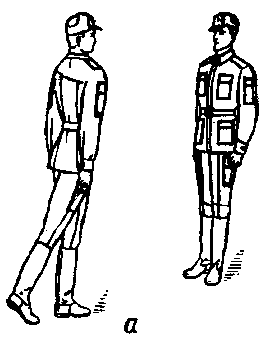 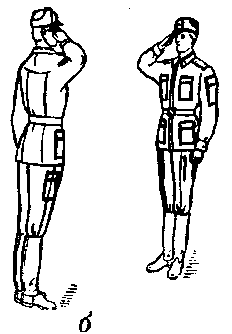 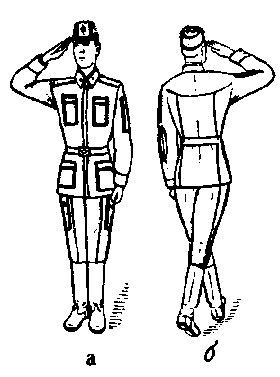 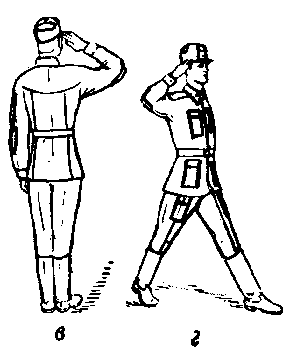 Рис. 1. Подход к начальнику:а – остановка; б – доклад       Рис. 2. Отход от начальника:      а – приложить руку к головному  убору,        б – повернуться кругом;        в – приставить ногу; г – движение в строю№Ф.И. полностьюдата рождения (число, месяц, год)№ паспорта, свидетельства о рождениидомашний адрескласс№   п/пФ.И.О. участникаКласс, возрастНаименование образовательного учрежденияНаименование (изделие, копия, модель, макет, схема, др.)Техника исполненияФ.И.О. педагога - руководителя1234567КритерииФИ автораСоответствие теме (0-5)Оригинальность авторской идеи(0-5)Сложность исполнения (0-5)Эстетическое оформление (0-5)Аккуратность исполнения(0-5)Защита(6-10)ИтогоГород ( посёлок),  школа, творческий руководитель:Название фильма:Ссылка на фильм (для скачивания):Год создания:Продолжительность:Автор сценария:Режиссёр:Оператор:Художник/Гримёр:МонтажГлавная мужская роль:Главная женская роль:Роль второго плана:Руководитель организации:_____________ /__________________М.П.«____» ______________ 201__ г.№ФИ автора, возраст (полных лет)Название работыНоминация ФИО педагога, руководителя1.Иванова Мария10 лет«Мамочка»Рисунок Петрова Татьяна Владимировна№ФИО автораЗанимаемая должностьНазвание работыНоминация, техника выполнения1.Петрова Татьяна ВладимировнаВоспитатель, МБОУ…«Мамочка»Рисунок, акварельСогласовано:   Начальник ОГИБДД отдела МВД Россиипо Гурьевскому муниципальному району    ____________________ О.В.Вал    «___»______________2017 г.        Утверждаю:                                                                                                                      Начальник Управления образования                                        администрации Гурьевского                                  муниципального района                                         ____________ /О. В. Темникова                                                                     «____» ______________2017 г.                                  Председатель жюри:О. А. Вал,  начальник   ОГИБДД Отдела МВД России по Гурьевскому району.Заместитель председателя:Трефилова К.В., инспектор  ПБДД ОГИБДД Отдела МВД России по Гурьевскому району.Члены жюри:Морозова Е.Н, начальник ОЖ УО АГМРКуватова И.И., начальник отдела УО АГРМПронина И.Н., методист по БДД МАУ ДО ЦДО г. Гурьевска№ п.п.Ф.И.О.Дата рожденияСвидетельство о рождении(серия, номер, кем и когда выдано)Домашний адресФ.И.О., Контактный телефон родителей1234Карточка участника______________________________      территорияфамилия ______________________Имя__________________Руководитель ОО ________________             М.П.Результаты конкурсовРезультаты конкурсовРезультаты конкурсовРезультаты конкурсовКарточка участника______________________________      территорияфамилия ______________________Имя__________________Руководитель ОО ________________             М.П.СтанцияШтраф-ные баллывремяПодпись главного судьиКарточка участника______________________________      территорияфамилия ______________________Имя__________________Руководитель ОО ________________             М.П.1Карточка участника______________________________      территорияфамилия ______________________Имя__________________Руководитель ОО ________________             М.П.2Карточка участника______________________________      территорияфамилия ______________________Имя__________________Руководитель ОО ________________             М.П.3Карточка участника______________________________      территорияфамилия ______________________Имя__________________Руководитель ОО ________________             М.П.4Карточка участника______________________________      территорияфамилия ______________________Имя__________________Руководитель ОО ________________             М.П.Согласовано:Начальник ОГИБДД отдела МВД России по Гурьевскому району_________________ О. А. Вал                   ____»_____________ 2017 г.          Утверждаю:Начальник Управленияобразования администрацииГурьевского муниципального района _____________ О. В. Темникова«____» _____________ 2017 г. №Ф.И.О.участникаДатарожденияНомер удостоверения личности (где, кем, когда выдано)ДОУДомашнийадрес,телефон123                  Утверждаю:Начальник Управления образованияадминистрации Гурьевского муниципального района                       ______________/ О.В. Темникова«___»__________2017 г.  Согласовано:Начальник ФГКУ«3 отряд ФПС по Кемеровской области»подполковник внутренней службы ___________ В. В. Ласнов« ___ » ________  2017 гУтверждаю:Начальник Управления образованияадминистрации Гурьевского муниципального района _________________О.В. Темникова «____»__________2017 г.№Наименование вида программы*Состав команды(м+ж)Зачёт(м+ж)Комплектов наград5.1Пожарная эстафета4 (4+0)4 (4+0)35.2Боевое развертывание4 (3+1)1 результат35.3Первая медицинская  помощь: тестоказание первой помощи пострадавшим6 (4+2); 6(4+2);
35.4Конкурс газет (домашнее задание)61 результат31.Образовательная организация (полное название в соответствии с уставом)2.Ф.И.О. директора (полностью)3.Ф.И.О. руководителя команды (полностью)4.Ф.И.О. капитана команды (полностью)5.Контактный телефон руководителя команды (в т. ч. сотовый)6.E-mail учреждения№Фамилия, имя, отчествоГод рожденияДата рожденияМесто учёбы, класс
(Место работы для педагогов)Номер удостоверения  личности (кем, когда выдан)Домашний адресИванов Дмитрий Александрович199715 июняСредняя школа № 40, 10 класс3208 № 561284, выдан 08.09.2011 ОУФМС РФ по КО в Ленинском районе г. Кемеровог. Кемерово, пр. Московский, 35-41Иванова Мария Александровна197917 маяСредняя школа № 40Педагог доп. образования3209 № 698048 выдан 3.06.2000 ОУФМС РФ по КО в Центральном районе г. Кемеровог. Кемерово, пр. Ленина 126-157№ п/пНаименование изделий
медицинского назначенияФорма выпуска
(размеры)Кол-во1Жгут кровоостанавливающий1 шт.2Бинт марлевый медицинский стерильный х 2 шт.3Бинт марлевый медицинский стерильный х 2 шт.4Пакет перевязочный медицинский индивидуальный стерильный с герметичной оболочкой1 шт.5Салфетки марлевые медицинские стерильныеНе менее 16 x  1 уп.6Лейкопластырь бактерицидныйНе менее 1,9 х 7,2 см10 шт.7Лейкопластырь рулонныйНе менее 2 х 1 шт.8Устройство для проведения искусственного дыхания "Рот-Устройство-Рот" или карманная маска для искусственной вентиляции лёгких "Рот-маска"1 шт.9Ножницы 1 шт.10 Салфетки спиртовые1 уп.11Перчатки медицинские нестерильные2 пары*12Блокнот отрывной для записей1 шт.13Авторучка или карандаш1 шт.14Хлоргексидин биглюконат 0,05%1 бут.КритерииФИ автораСодержание (0-5)Степень раскрытия темы(0-5)Грамотность(0-5)Оформительское мастерство (0-5)Оригинальность(0-5)Итого